Федеральное агентство связиФедеральное государственное бюджетное образовательное учреждение высшего образования «Поволжский государственный университет телекоммуникаций и информатики»Кафедра «Информационные системы и технологии»        Работа принята на проверку                         Работа допущена к защите«___»___________2019 года                     «___» _________2019года        Захарова О.И.                                                       Захарова О.И.                           (ФИО,подпись руководителя)                             (ФИО,подпись руководителя)КУРСОВАЯ РАБОТАпо дисциплине«Базы Данных»на тему:«Разработка базы данных предметной области»ВЫПОЛНИЛАстудентка 3 курса факультета ИСТгруппы ПИвЭ-71Бородина О.Ю.  (инициалы и фамилия)                  (подпись)Работа защищена с оценкой «___»___________2019 года    Захарова О.И.                    (ФИО,подпись руководителяСодержание1.Постановка задачи.	22.Инфологическая модель.	43.Нормализация отношений.	94.Разработка таблиц и схемы базы данных.	145.Запросы системы.	226.Выводы.	307.Список используемых источников	311.Постановка задачи.В качестве предметной области (ПО) рассматривается пункт обмена валют. В пункте обмена валюты ежедневно производится купля-продажа валюты. При совершении сделки покупается или продается валюта. Должна учитываться возможность ведения электронного реестра валютно-обменных операций, формирования необходимых печатных документов и бланков строгой отчетности и ведение их реестра. Каждую из перечисленных операций кассир обменного пункта обязан зафиксировать документально и оформить справку о совершении клиентом валютно-обменной операции, с выдачей копии справки клиенту.Необходимо спроектировать базу данных Пункт обмена валюты, которая должна обеспечивать хранение, поиск, анализ данных о сделках, совершенных в пункте обмена, и др.В БД должна храниться информация:• Клиенты (номер клиента, Ф.И.О. клиента, номер паспорта);• Сделки (код проданной валюты, код купленной валюты, номер кассира, номер клиента, дата сделки, время сделки, сумма проданной валюты, сумма купленной валюты;• Валюта (код проданной валюты, код купленной валюты, название валюты, курс продажи, курс покупки);• Кассир (номер кассира, Ф.И.О. кассира).При проектировании БД необходимо учитывать следующее:• клиент может совершать несколько сделок. Сделка совершается одним клиентом;• любая валюта покупается (продается) при нескольких сделках. Сделка связана с одной валютой.• кассир обслуживает одну сделку. Сделка совершается одним кассиром.Кроме того следует учесть:• каждая сделка обязательно совершается клиентом. Клиент необязательно совершает сделку (его может не устраивать курс валюты);• каждая сделка обязательно совершается при продаже (покупке) валюты. При совершении сделки обязательно продается или покупается валюта;• каждая сделка обязательно обслуживается кассиром. Кассир не обязательно обслуживает сделку (например, он только что принят на работу).Реализация настоящей БД должна быть произведена средствами СУБДMySQL.Необходимо также разработать не менее 15 запросов следующих типов:С использованием внутреннего соединения по одному полю.С использованием косвенно связанных таблиц.С использованием таблиц, связанных более чем по одному полю.С использованием внешнего соединения таблиц.С использованием рекурсивного соединения.С использованием соединений по отношению.С использованием функций агрегирования.Перекрестный запрос.С параметрами.С вычисляемым полем.Многотабличный запрос.Независимый и связанный подзапрос с множеством значений.Запрос для расчета с накоплением. Создание представления.Запрос на модификацию данных и слияние. В том числе должны быть сложные запросы с подзапросами.Запрос с использованием транзакции.Создание триггера.2.Инфологическая модель.Семантическое моделированиеИз описания предметной области следуют:1. Сущности:СделкиКлиентСотрудникиДолжностиВалютаТип сделкиПункт обменаБанкВид банкаРеестрБланк отчетности2. Атрибуты:Код сделкиКод клиента Код валютыКод сотрудникаКурс продажиКурс покупкиКод пункта обменаДата сделкиКод тип сделкиСумма продажиСумма покупкиявляются атрибутами сущности «Сделки»Код клиентаФамилияИмяОтчествоПаспортявляются атрибутами сущности «Клиент»Код сотрудникаФамилияИмяОтчествоКод должностиКод пункта обменаявляются атрибутами сущности «Сотрудники»Код должностиНазваниеОкладявляются атрибутами сущности «Должность»Код валютыНазвание валютыявляются атрибутами сущности «Валюта»Код типа сделкиТипявляются атрибутами сущности «Тип сделки»Код пункта обмена№отделенияАдресКод банкаЯвляются атрибутами сущности «Пункт обмена»Код банкаНазваниеЮр. адресТелефонКод вид банка являются атрибутами сущности «Банк»Код видаВидявляются атрибутами сущности «Вид банка»Код банкаСправкаявляются атрибутами сущности «Бланк отчётности»Код реестраКод сделкиКод бланкаДатаявляются атрибутами сущности «Реестр»3. Ключи сущностей:Код_сделки является первичным ключом сущности «Сделки»;Код_клиента является первичным ключом сущности «Клиенты»;Код_типа сделки является первичным ключом сущности «Тип сделки»;Код_валюты является первичным ключом сущности «Валюта»;Код_должности является первичным ключом сущности «Должность»;Код_сотрудника является первичным ключом сущности «Сотрудники»;Код_пункта обмена  является первичным ключом сущности «Пункт обмена»;Код_вида банка является первичным ключом сущности «Вид банка»;Код_банка является первичным ключом сущности «Банк»;Код_бланка отчетности является первичным ключом сущности «Бланк отчетностиКод_реестра является первичным ключом сущности «Реестр»4. Связь сущностей:Между сущностями «Клиенты» и «Сделки»:	Слева направо: «Клиенты должны проводить сделки»	Справа налево: «Хотя бы одна сделка должна принадлежать клиенту»; 	Тип связи: один -ко-многим.Между сущностями «Сделки» и «Тип сделки»:	Слева направо: «У каждой сделки должен быть тип сделки»	Справа налево: «Тип сделки должен принадлежать сделке»; 	Тип связи: один -ко-многим.Между сущностями «Валюта» и «Сделки»:	Слева направо: «Валюта должна участвовать в сделке»	Справа налево: «У сделки должна быть валюта, хотя бы одна»; 	Тип связи: один -ко-многим.Между сущностями «Сделки» и «Сотрудники»:	Слева направо: «Сделка должна проводиться сотрудником»	Справа налево: «У сотрудника может быть множество сделок»; 	Тип связи: один -ко-многим.Между сущностями «Сотрудники» и «Должность»:	Слева направо: «Сотрудники должны иметь должность»	Справа налево: «Должность должна иметь множество сотрудников»; 	Тип связи: один -ко-многим.		Между сущностями «Сделки» и «Пункт обмена»:	Слева направо: «Сделки должны проводиться в пункте обмена»;	Справа налево: «Пункт обмена может участвовать во множестве сделок»; 	Тип связи: один -ко-многим.Между сущностями «Сотрудники» и «Пункт обмена»:	Слева направо: «Сотрудники должны работать в пункте обмена»;	Справа налево: «У пункта обмена может быть множество сотрудников»;	Тип связи: один-ко-многим.Между сущностями «Банк» и «Пункт обмена»:	Слева направо: «Банк может иметь множество пунктов обмена»;	Справа налево: «Пункт обмена должен принадлежать банку»;	Тип связи: один-ко-многим.Между сущностями «Вид банка» и «Банк»:	Слева направо: «Вид банка может принадлежать множествам банков»;	Справа налево: «Банк должен иметь вид банка»;	Тип связи: один-ко-многим.Между сущностями «Сделки» и «Реестр»:	Слева направо: «У сделки множество реестров»;	Справа налево: «Множество реестров могут принадлежать одной сделке»;	Тип связи: один-ко-многим.Между сущностями «Бланк отчётности» и «Реестр»:	Слева направо: «Бланк отчетности указан в множествах реестрах»;	Справа налево: «Множество реестров могут иметь несколько бланков отчётности»;	Тип связи: один-ко-многим.Концептуальная модельДиаграмма построенна с помощью программы «Untitled Diagram.drawio».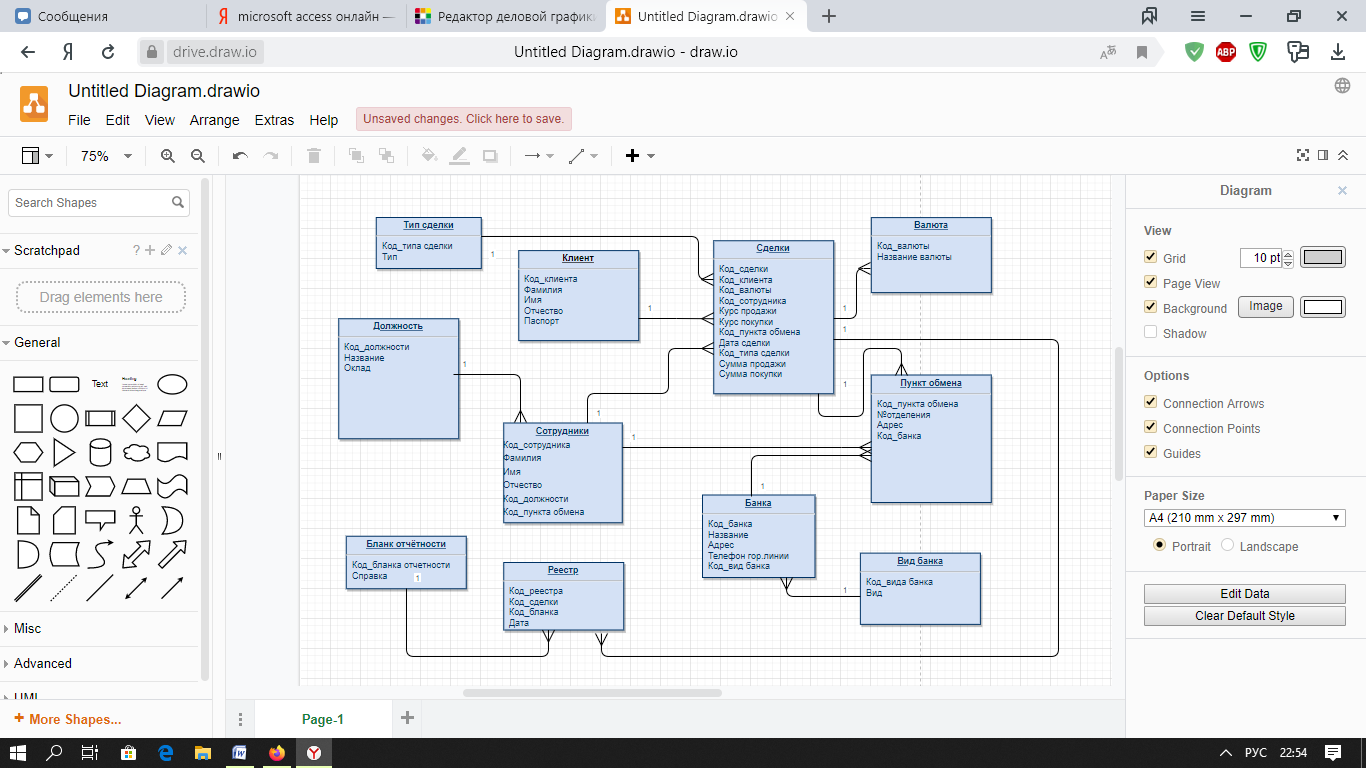 Рис. 1 – ER – диаграмма предметной области3.Нормализация отношений.	Нормализация - процесс, в результате которого можно избавиться от дефектов проектирования базы данных.Приведение к первой нормальной форме (1NF):Табл.1 - КлиентТабл.2 - СделкиТабл.3 - Пункт обменаТабл.4 - БанкПриведение ко второй нормальной форме (2NF):	БД имеет не атомарные атрибуты (сотрудники и должности сотрудников в сущности пункт обмена). Наша БД находится в 1НФ, но не во 2-ой НФ, т.к у нас есть зависимость неключевого поля тип сделки, т.к зависят атрибуты сумма продажи и покупка продажи. Избавимся от зависимости и добавим первичные коды:Табл.5 - КлиентТабл.6 - СделкиТабл.7 - Пункт обменаТабл.8 - БанкТабл.9 - Тип сделкиТабл.10 - СотрудникиПриведение к третьей нормальной форме (3NF):	Приведем нашу таблицу к 3-ей НФ, вынесем все неключевые поля, содержимое которых может относиться к нескольким записям таблицы в отдельные таблицы, так же создадим таблицы для реестра и бланка отчётности, в которых хранится все совершенные сделки клиентов.Табл.11 -  КлиентТабл.12 - СделкиПродолжение табл.12Табл.13 - Пункт обменаТабл.14 - БанкТабл.14 - Тип сделкиТабл.15 - СотрудникиТабл.16 - Вид банкаТабл.17 - ДолжностьТабл.18 - ВалютаТабл.19 - Бланк отчётностиТабл.20 - Реестр4.Разработка таблиц и схемы базы данных.	Для создания данной системы управления данными понадобятся следующие таблицы:Сотрудники;Клиенты;Пункт обмена;Банк;Вид банка;Валюта;Должность;Сделки;Тип сделки;Бланк отчётности;Реестр.	В СУБД MySQL создание таблицы происходит с помощью команды CREATE TABLE. Создание таблицы Клиент:CREATE TABLE `Пункт обмена валют`.`Клиент` (`Код_клиента` INT NOT NULL, `Фамилия` varchar(25), `Имя` varchar(25) NOT NULL, `Отчество` varchar(25) NOT NULL,`Паспорт` int(11) NOT NULL) ENGINE = MyISAM;Добавление первичного ключа таблицы Клиент:ALTER TABLE `Клиент` ADD PRIMARY KEY(`Код_клиента`)Далее все таблицы и первичные ключи делаются по данному примеру.Структура таблицы Клиент: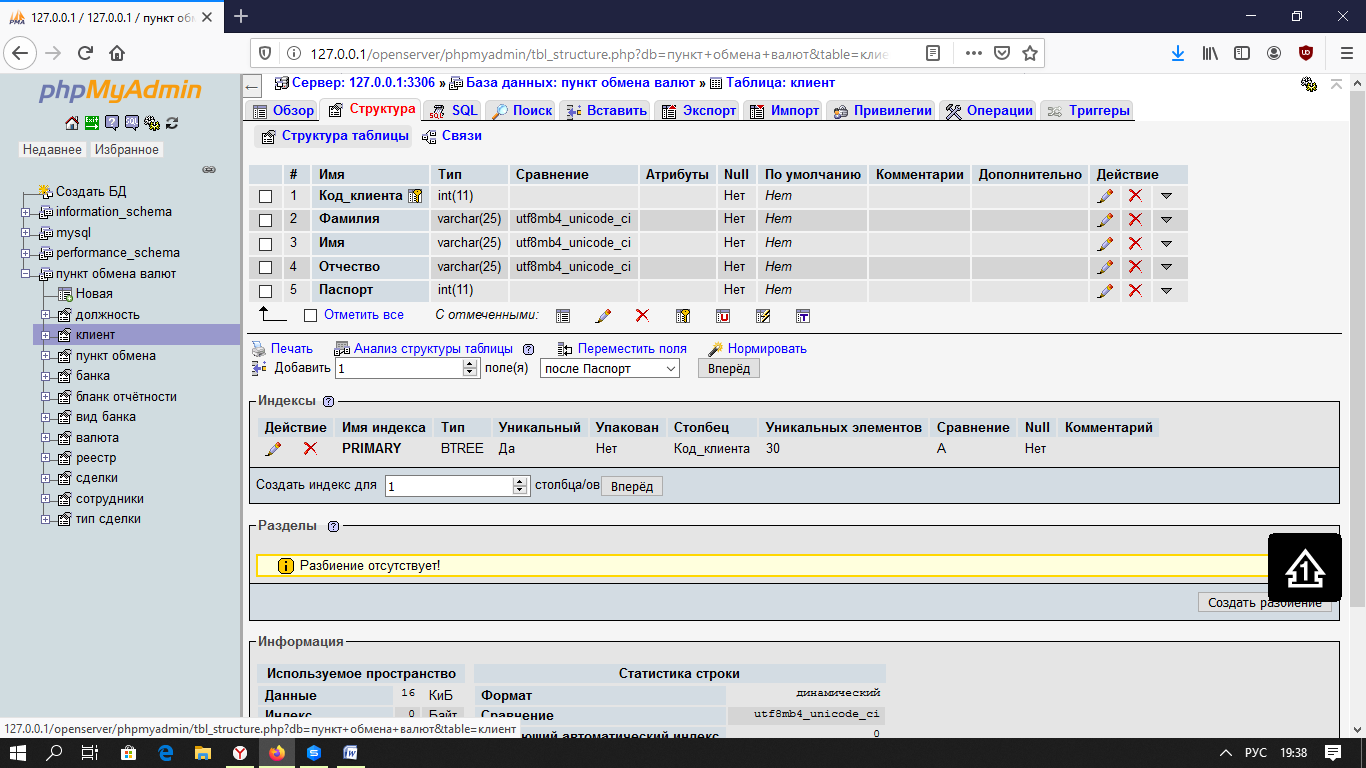 Структура таблицы Сделки: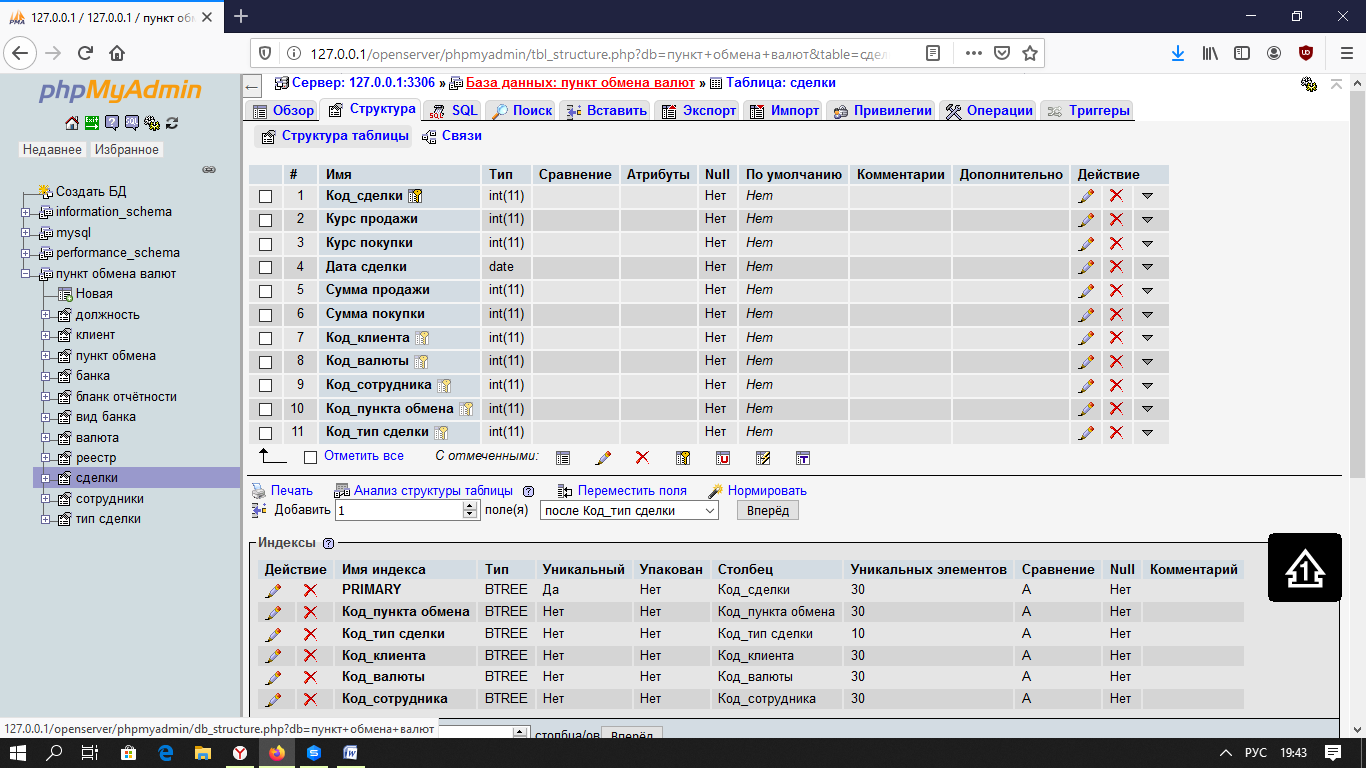 Структура таблицы Сотрудники: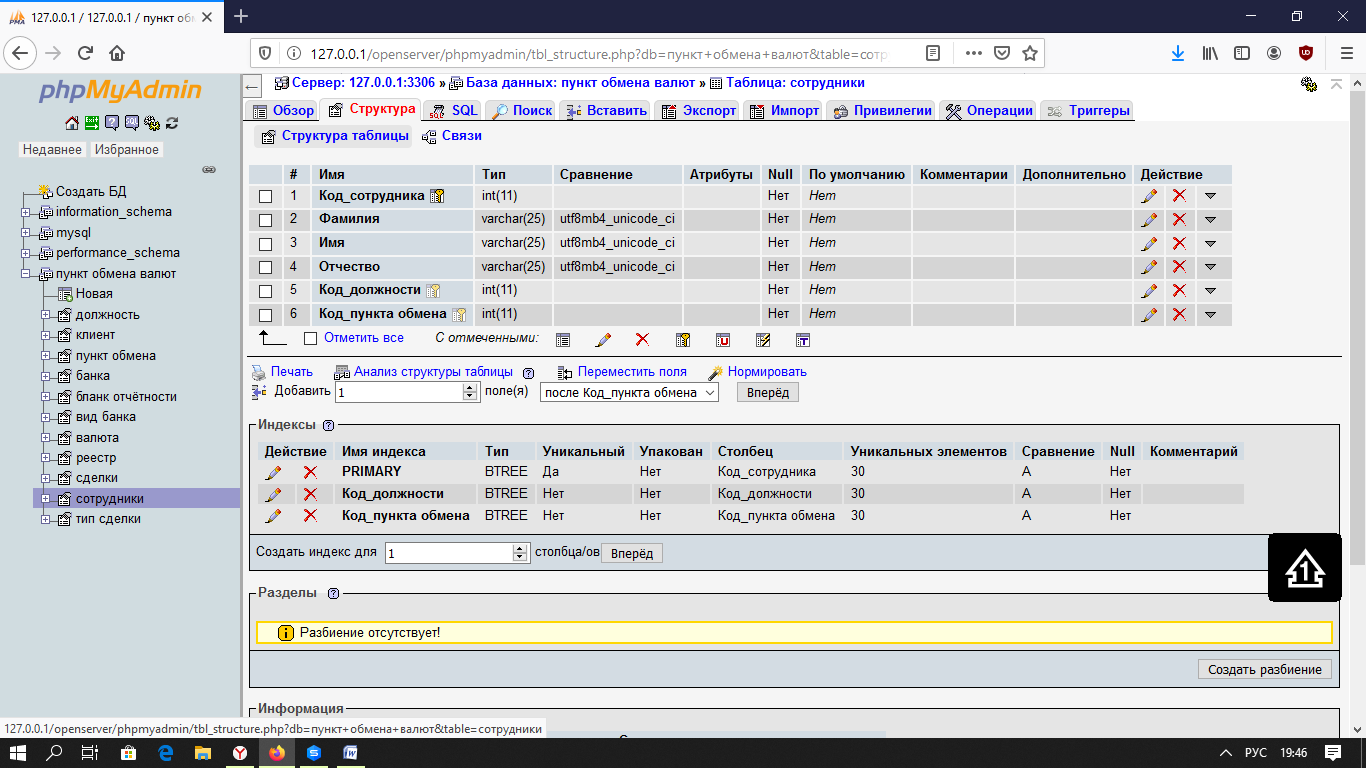 Структура таблицы Должность: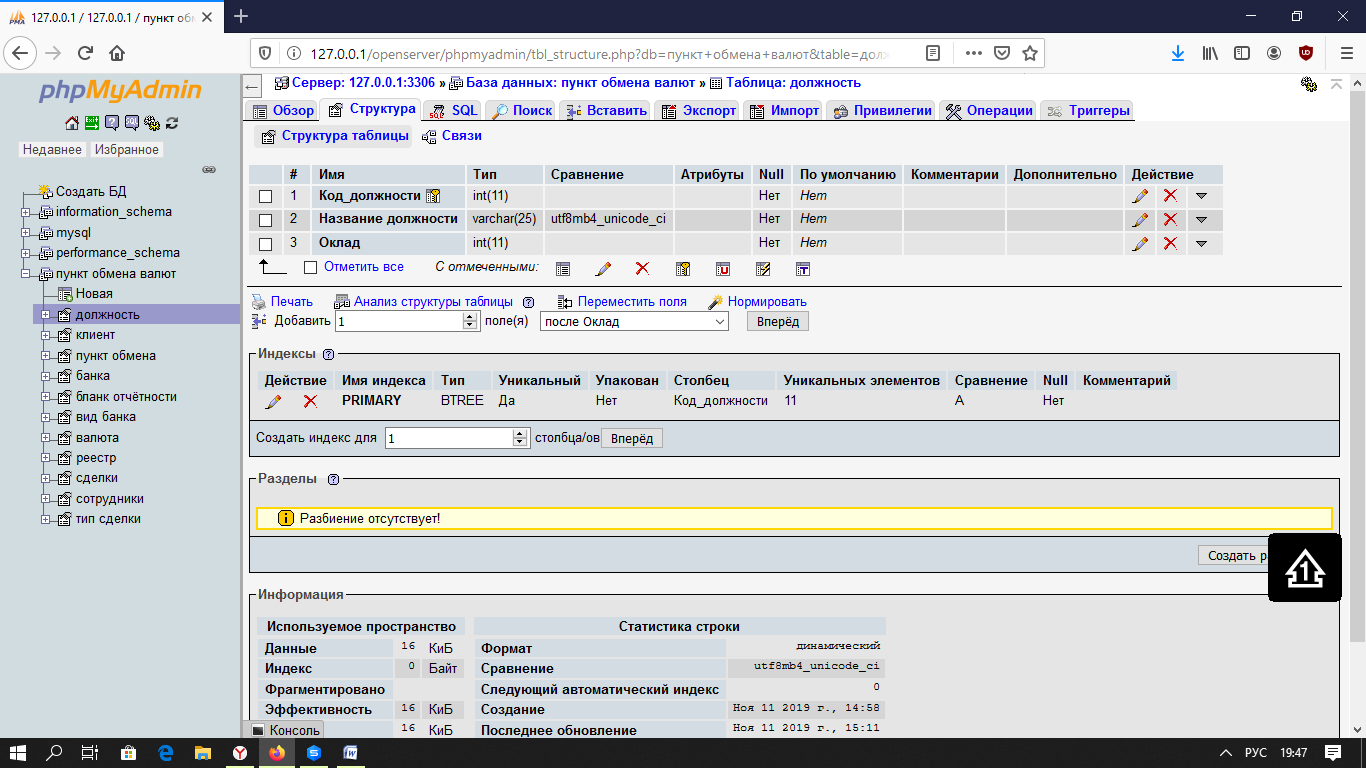 Структура таблицы Валюта: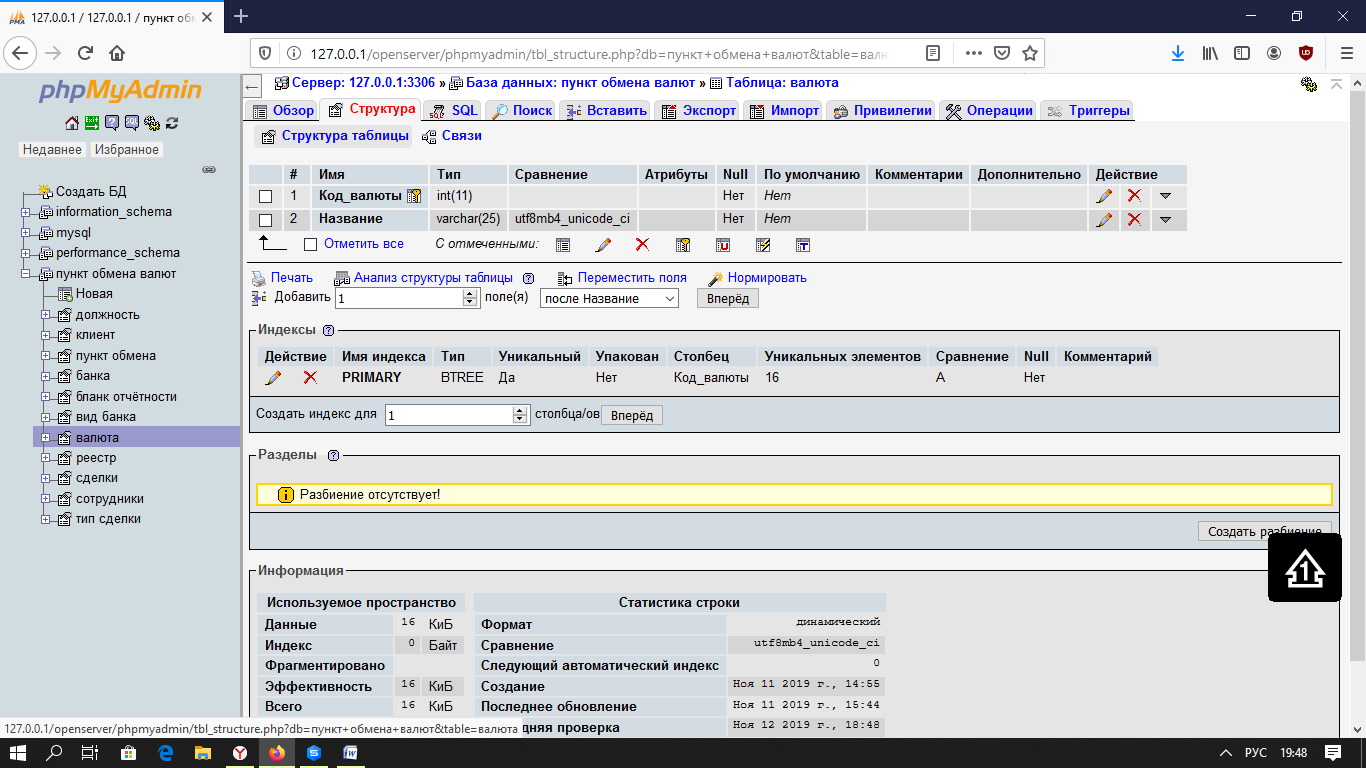 Структура таблицы Тип сделки: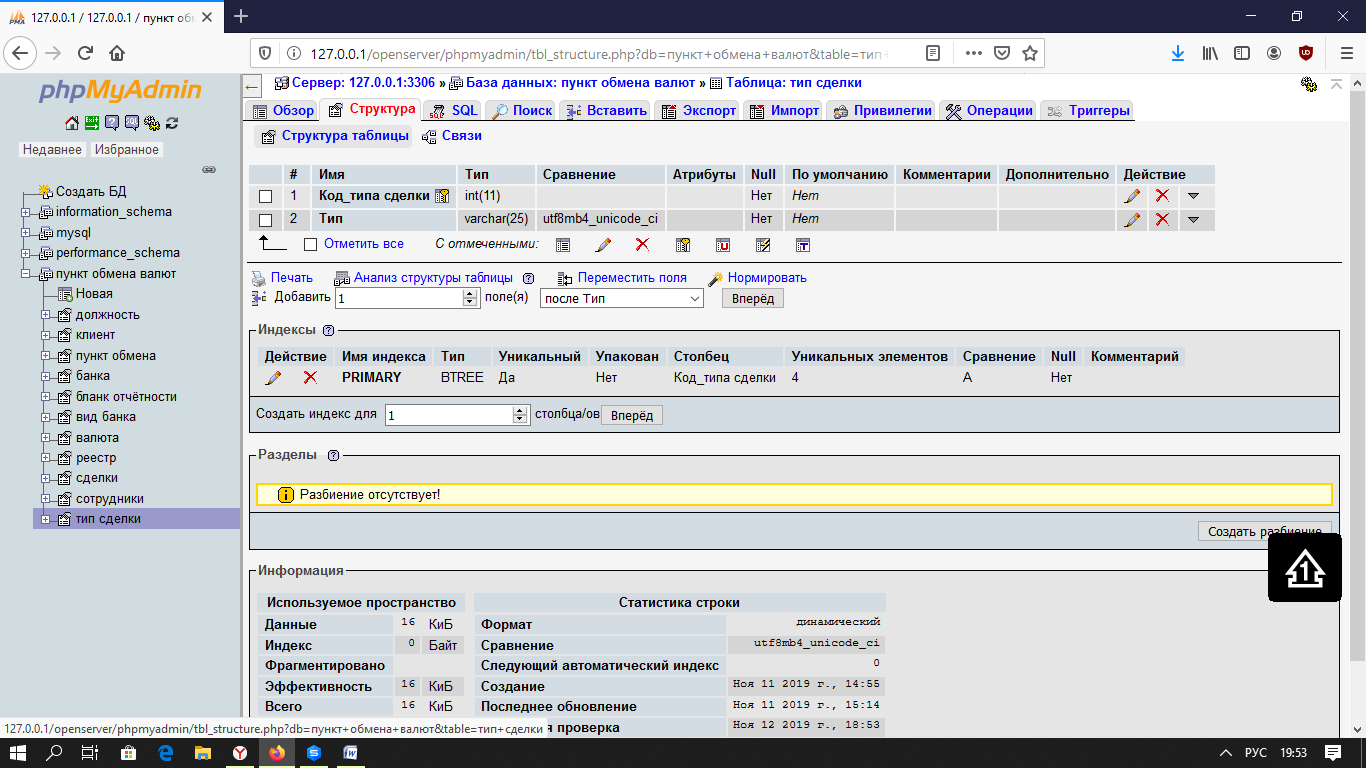 Структура таблицы Пункт обмена: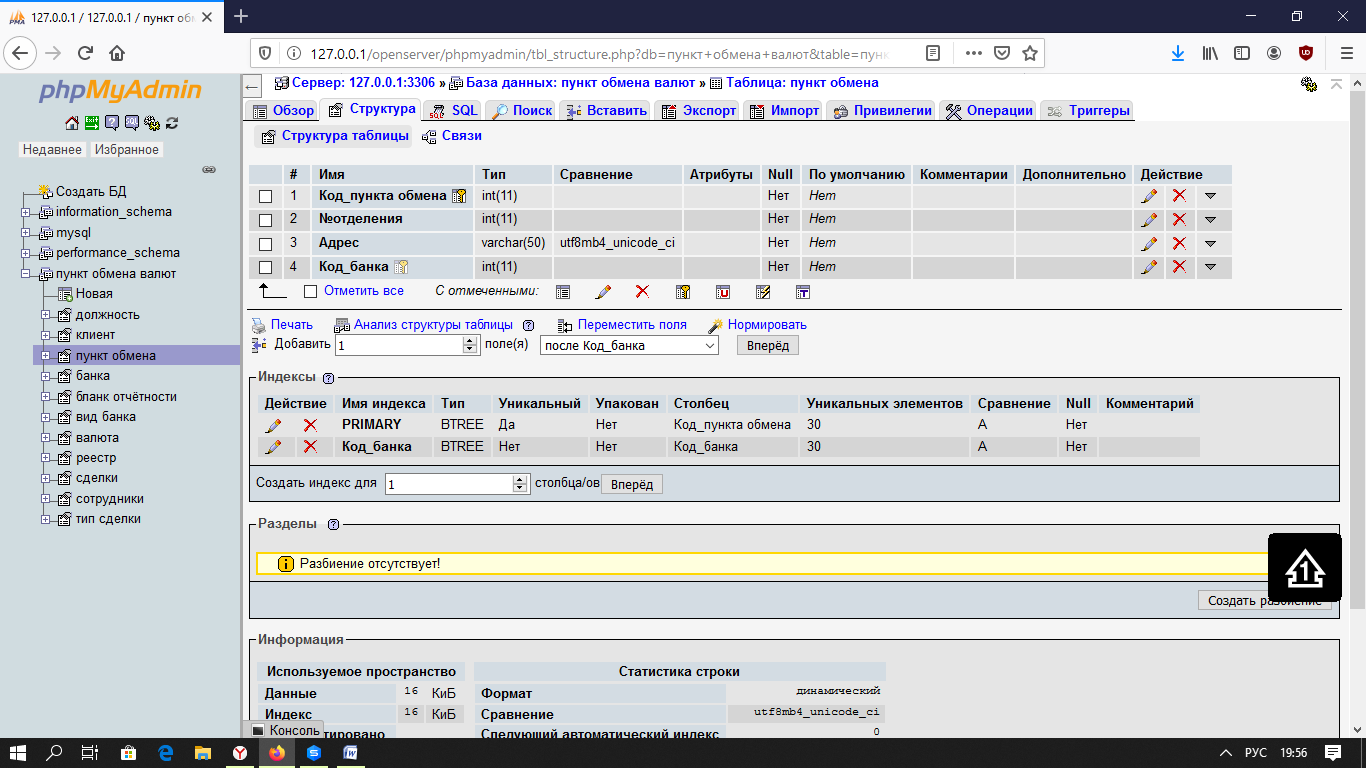 Структура таблицы Банк: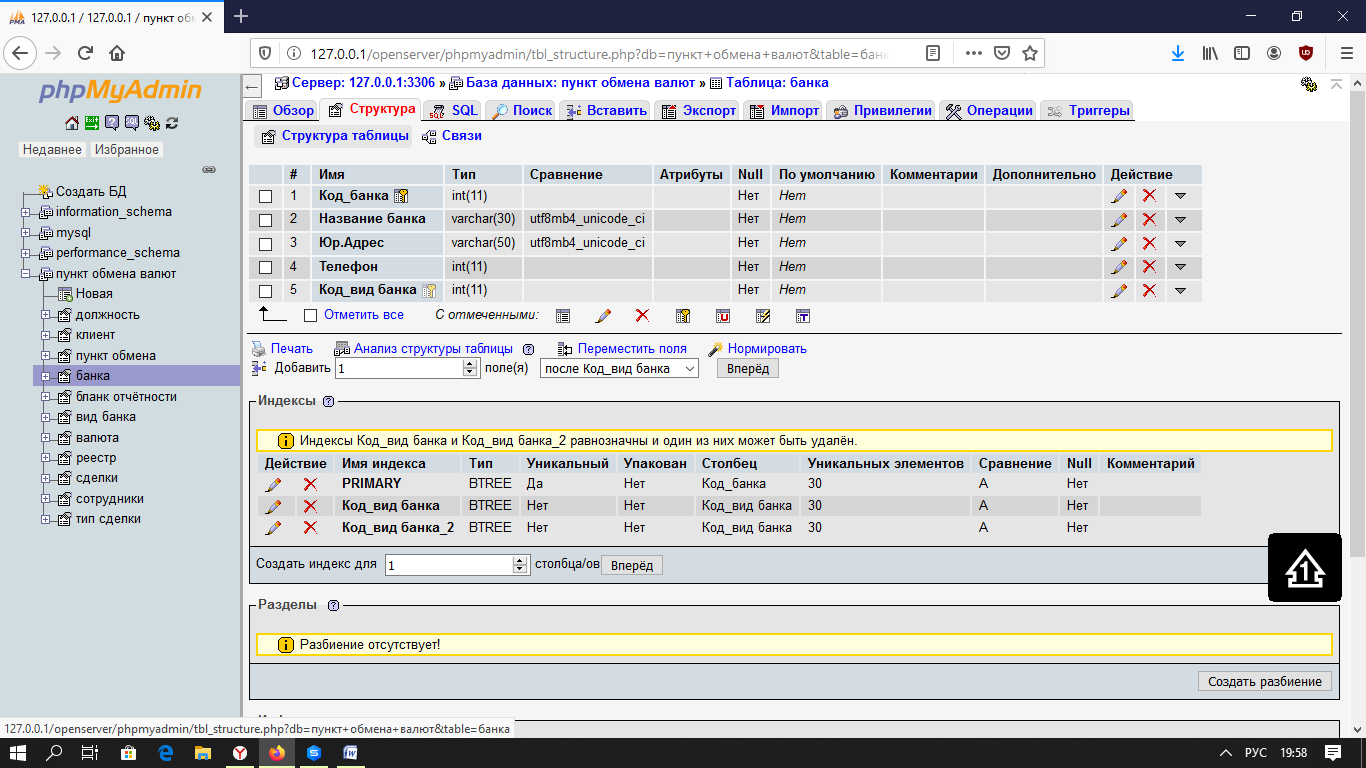 Структура таблицы Вид банка: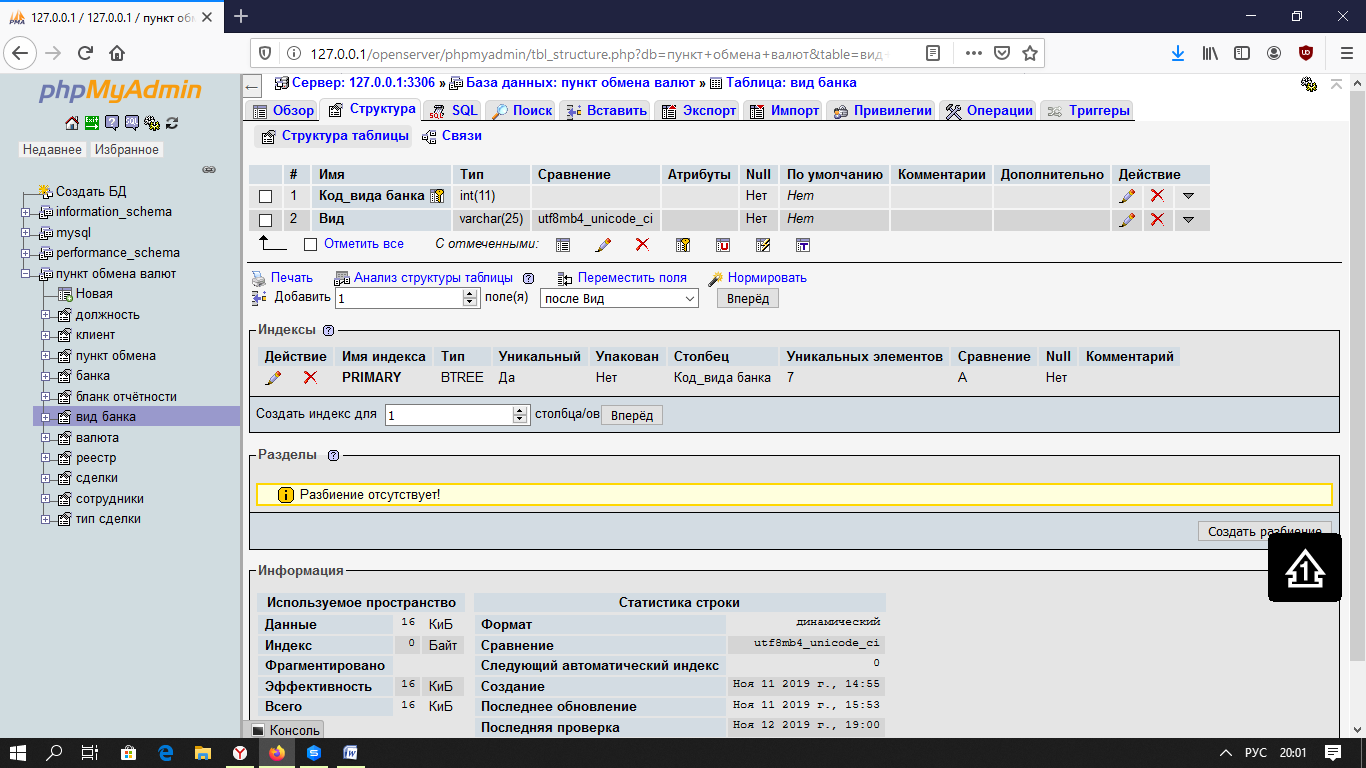 Структура таблицы Реестр: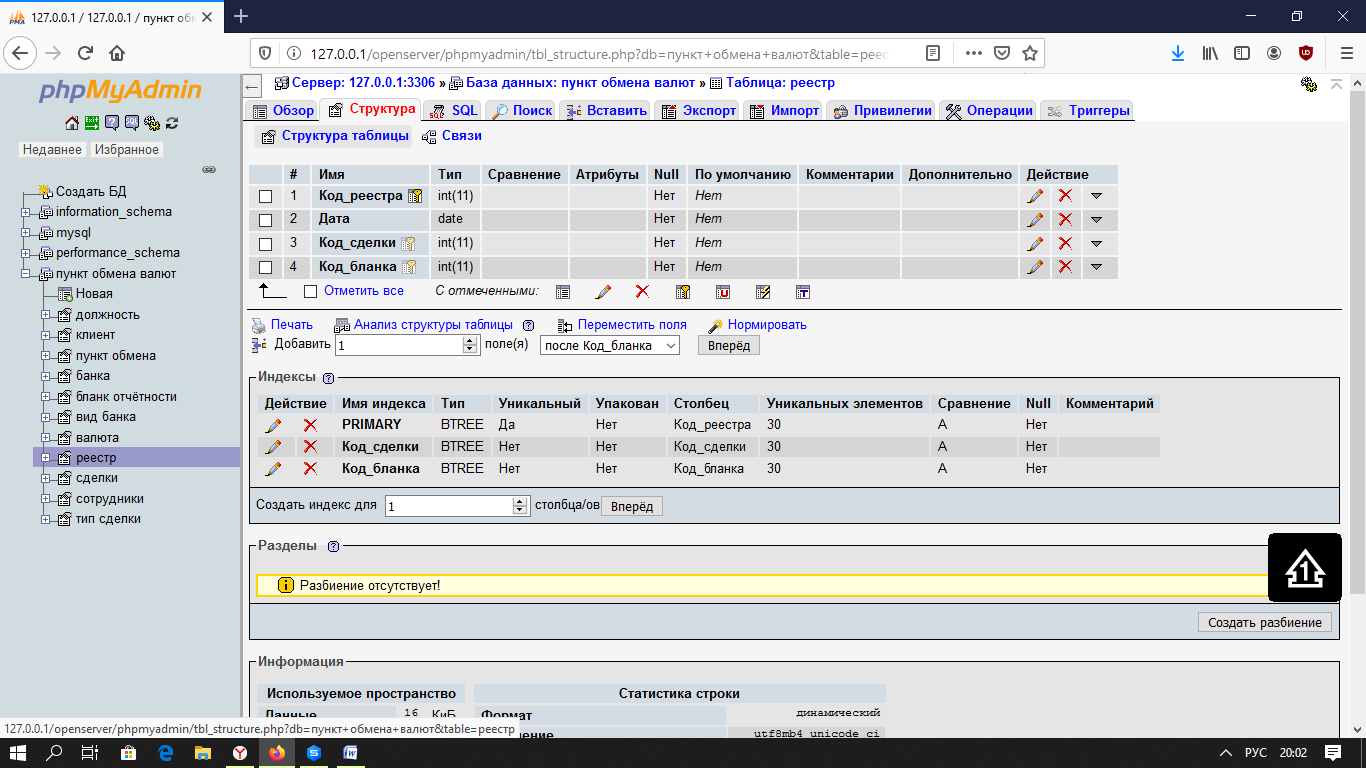 Структура таблицы Бланк отчетности: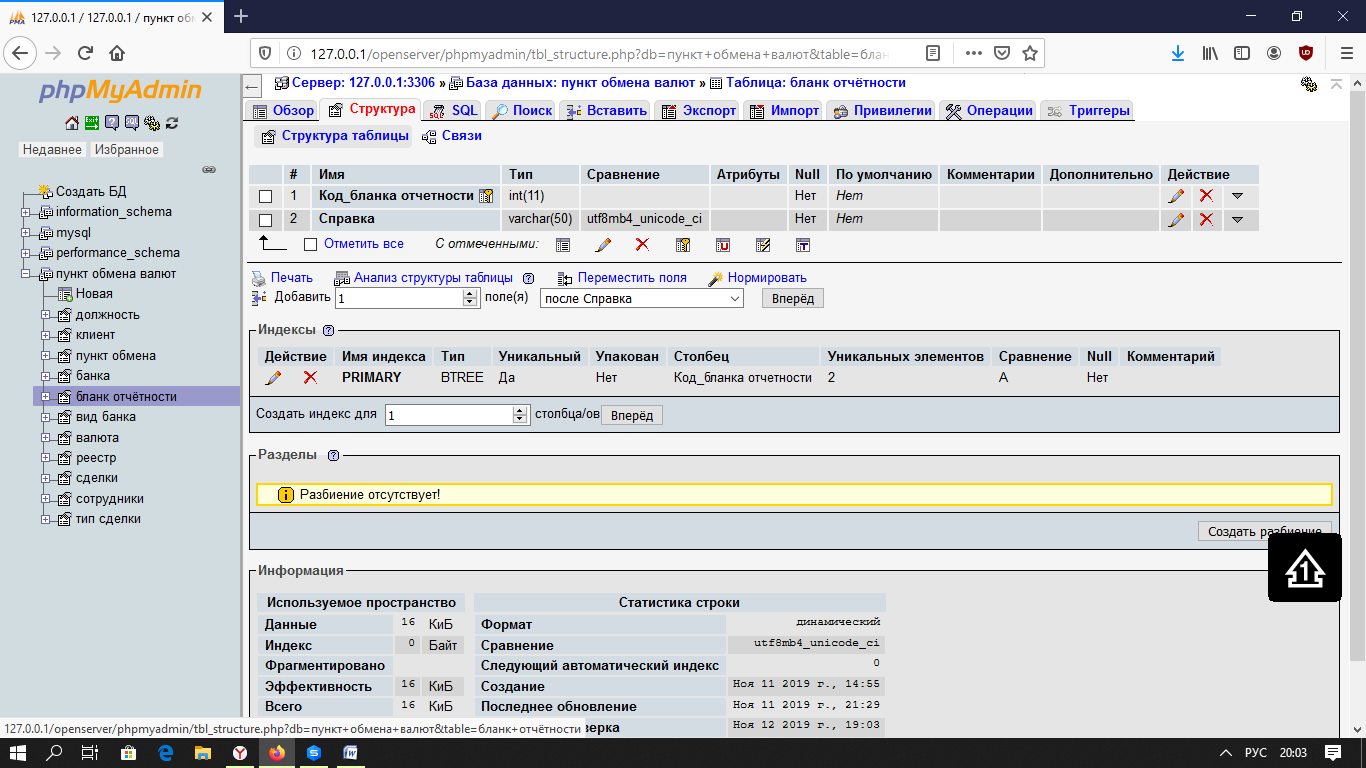 С помощью команд INSERT INTO и VALUES происходит вставка строк внутрь той или иной таблицы.	Вставка строки для таблицы «Валюта» выполняется следующим образом: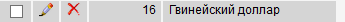 INSERT INTO `Пункт обмена валют`.`Валюта` (`id_валюта`, `Название валюты`) VALUES ('16', 'Гвинейский доллар');Для вставки последующих значений в каждую таблицу команды INSERT INTO и VALUES выполняются аналогично.Данные в таблице Сделки: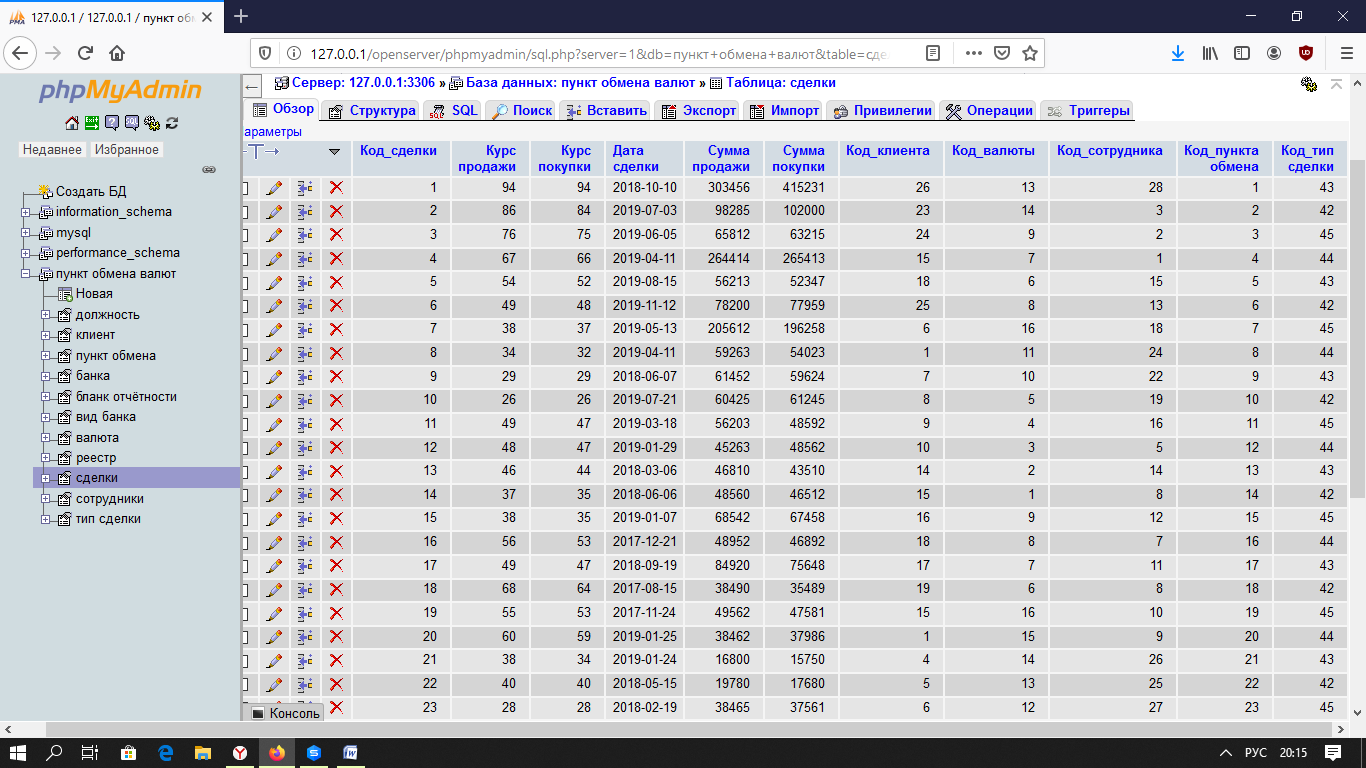 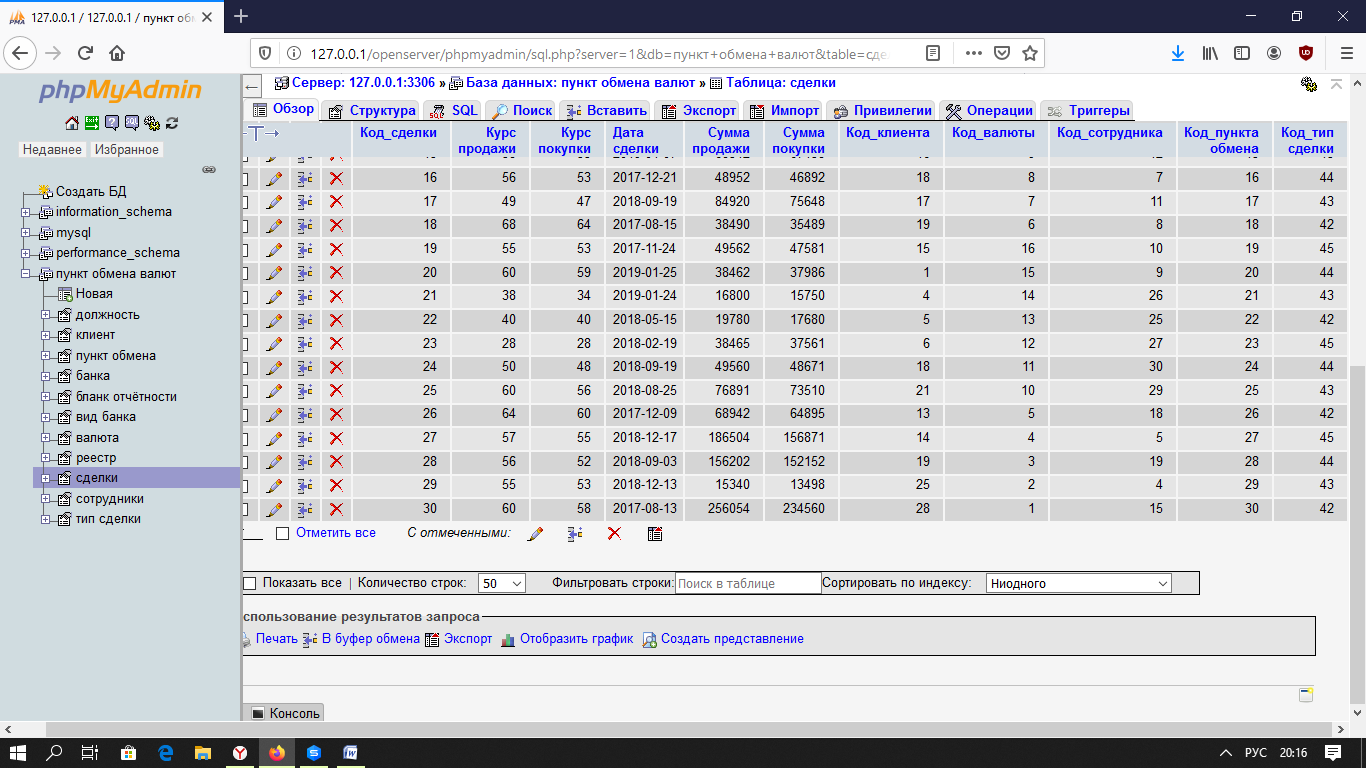 Данные в таблице Клиент: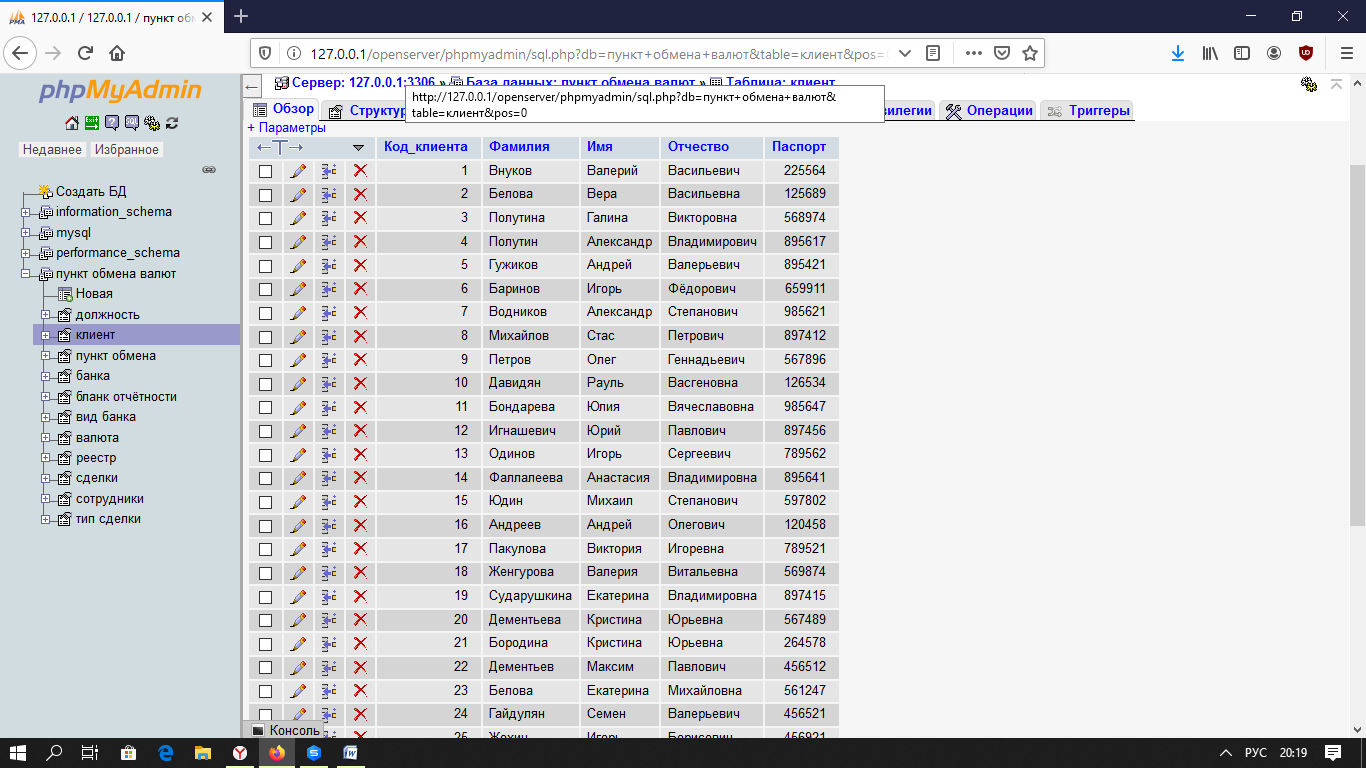 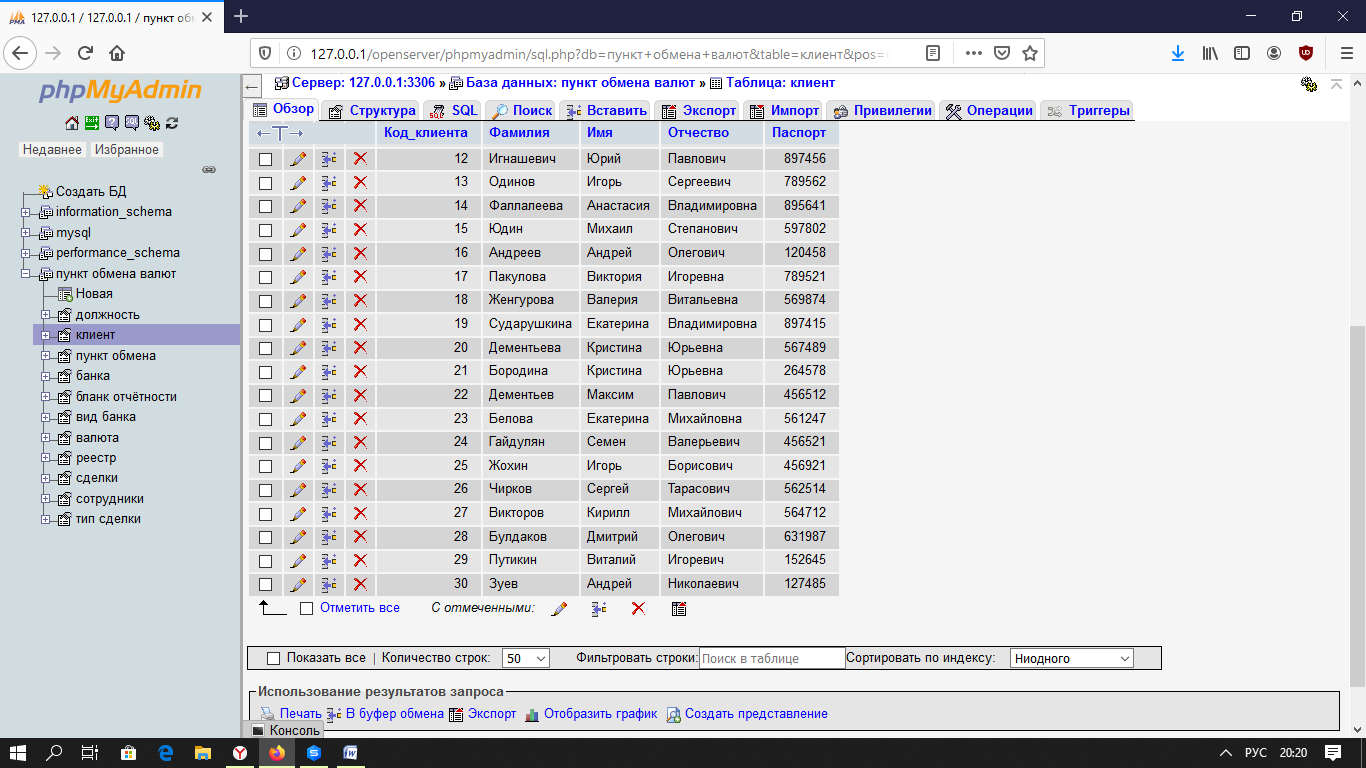 Данные в таблице Сотрудник: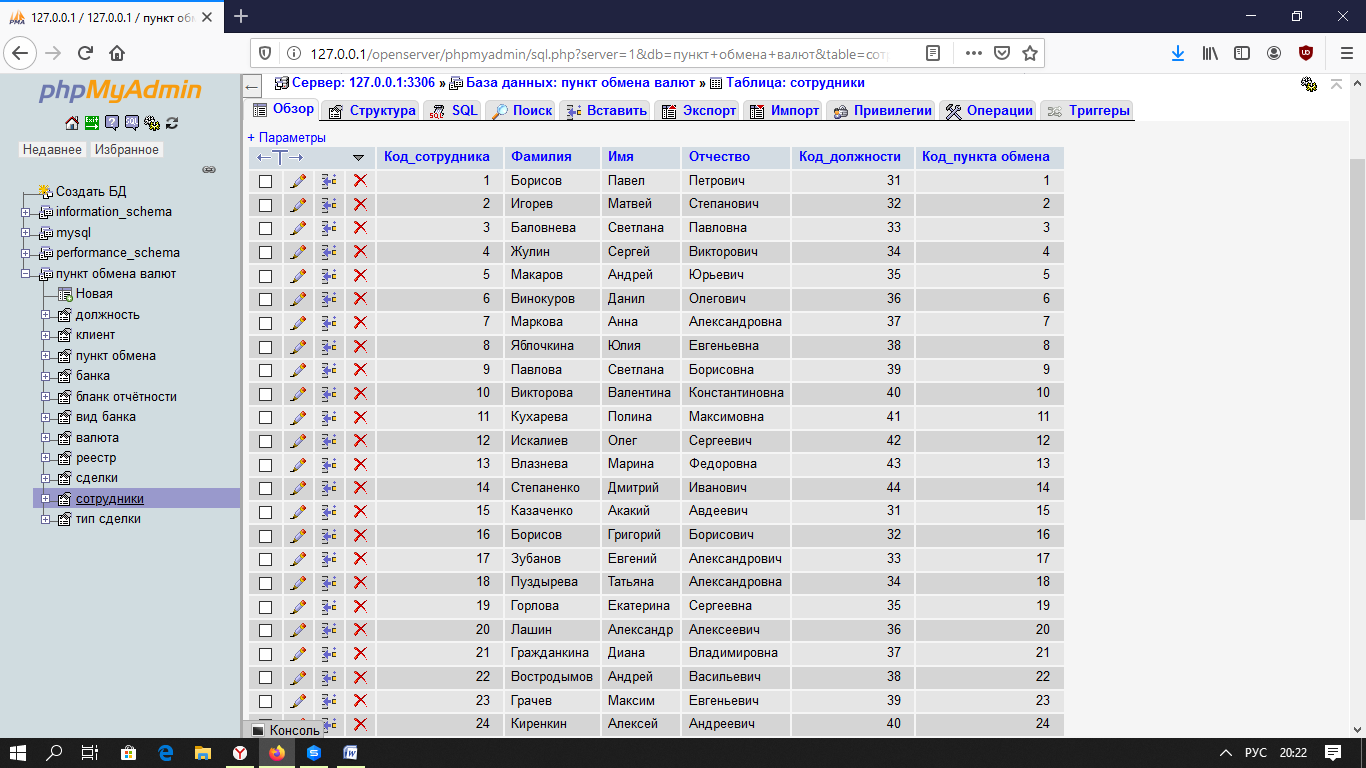 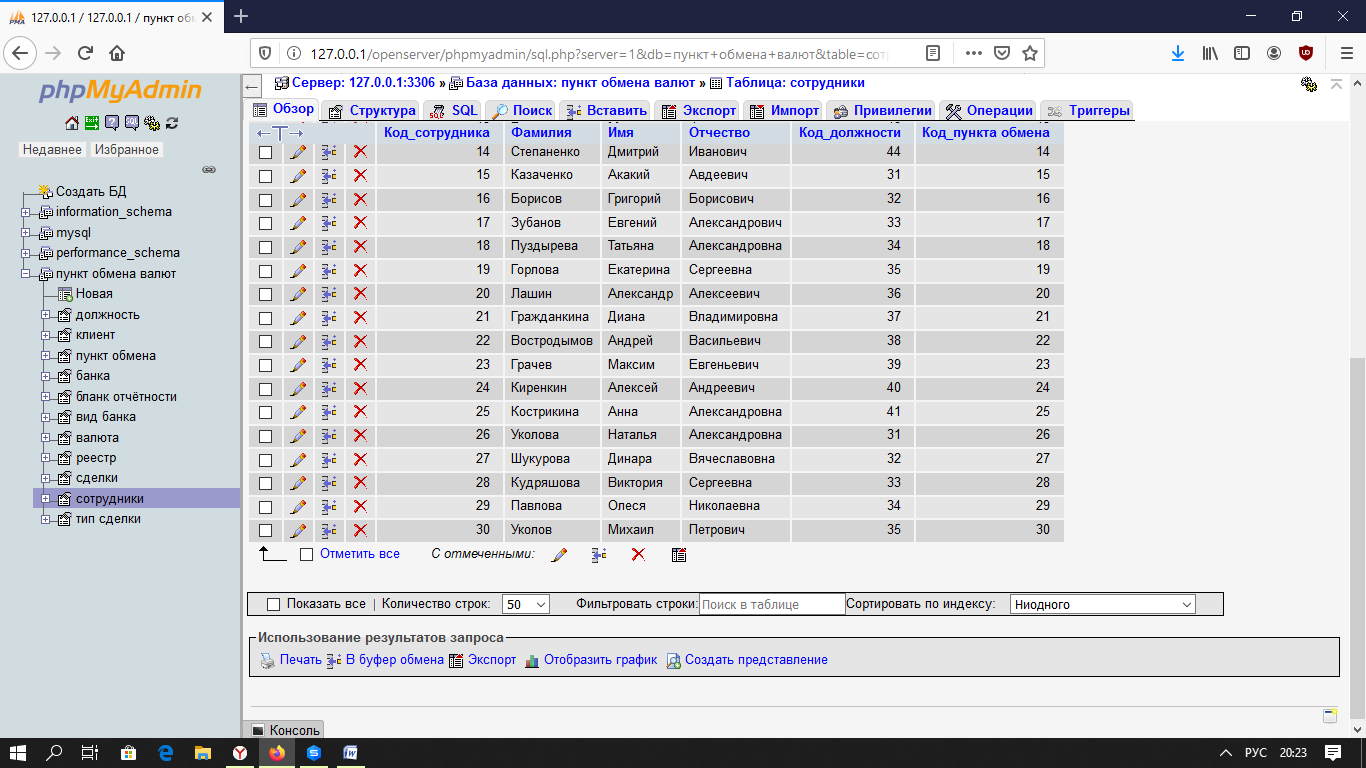 Данные в таблице Должность: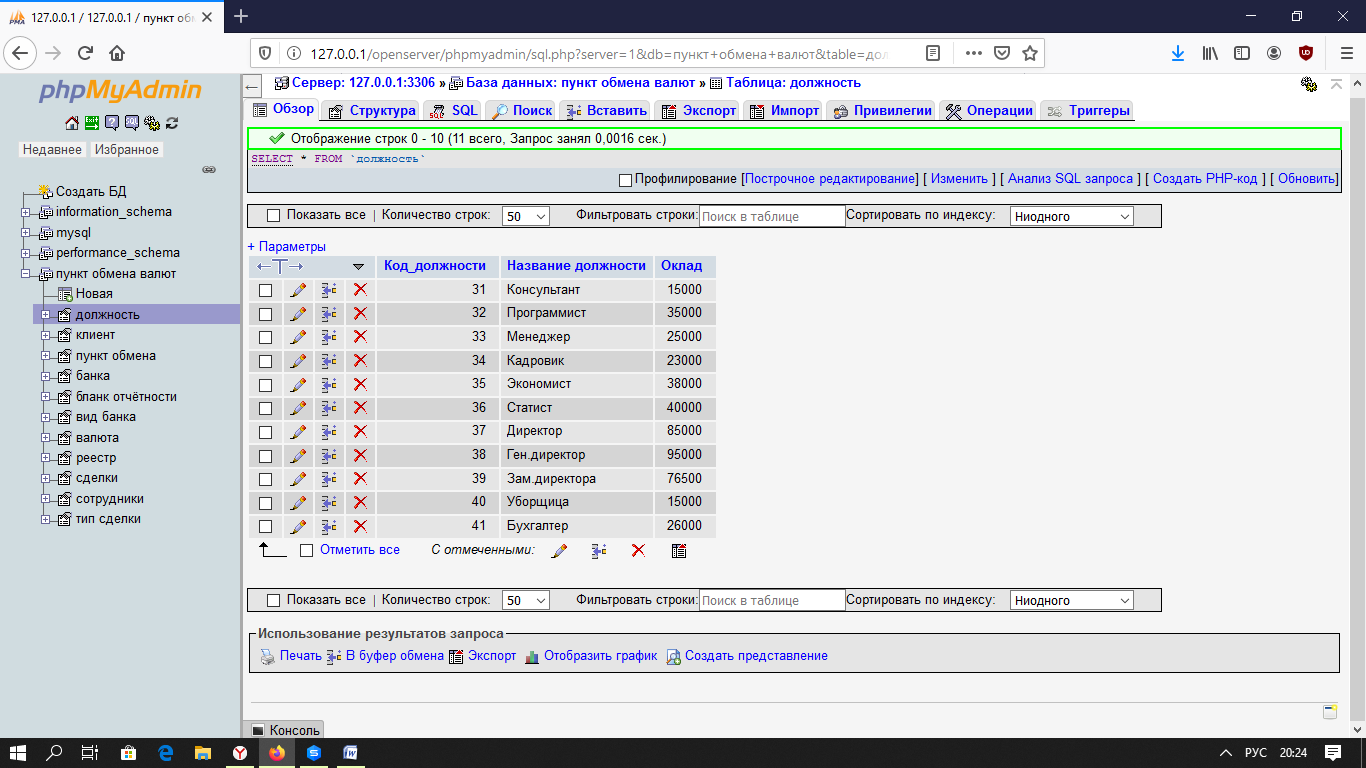 Данные в таблице Тип сделки: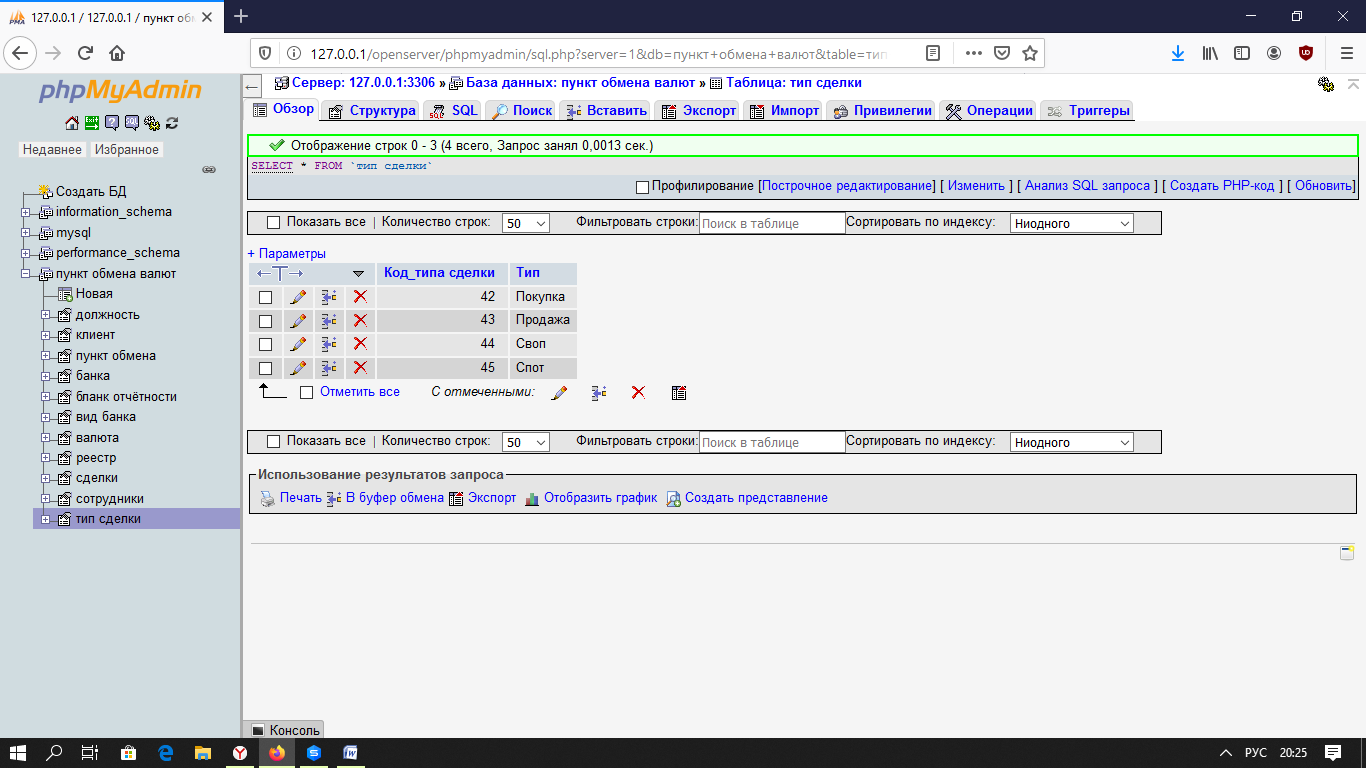 Данные в таблице Валюта: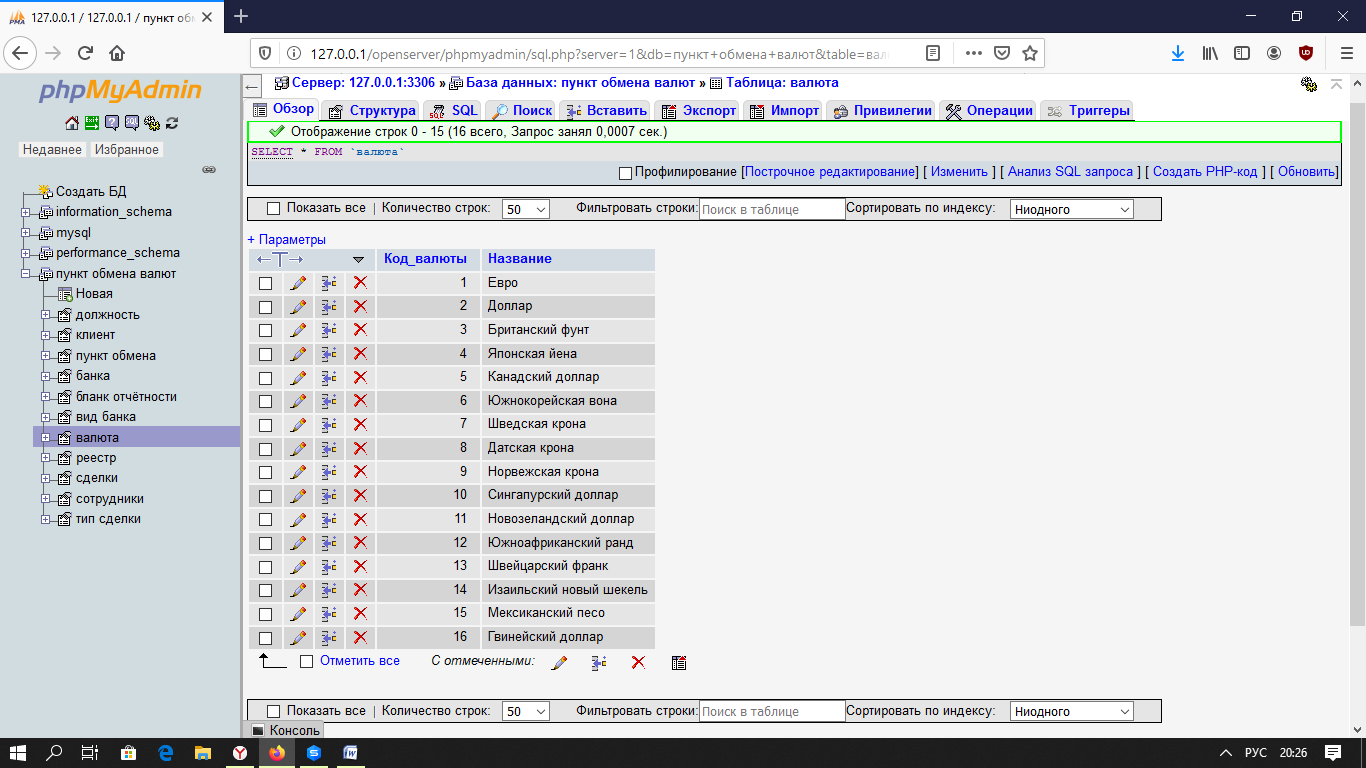 Данные в таблице Пункт обмена: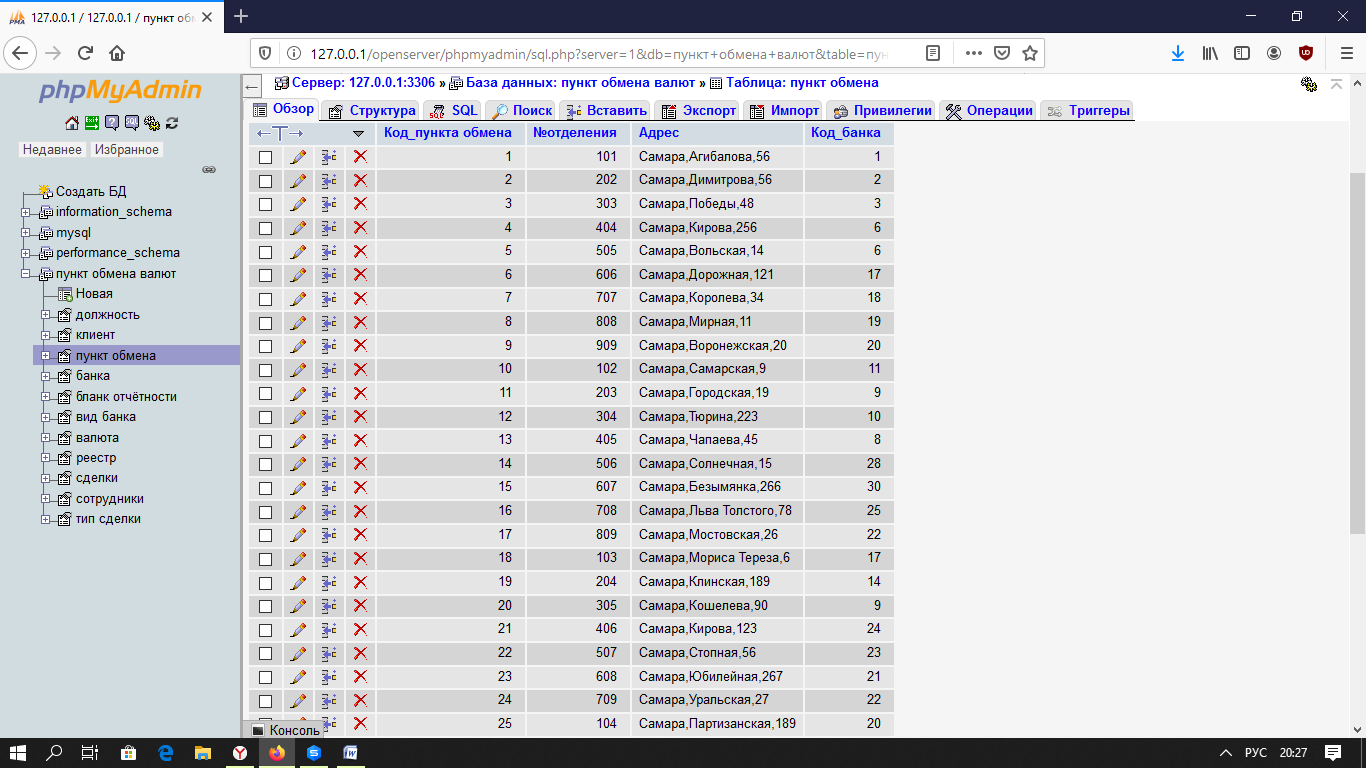 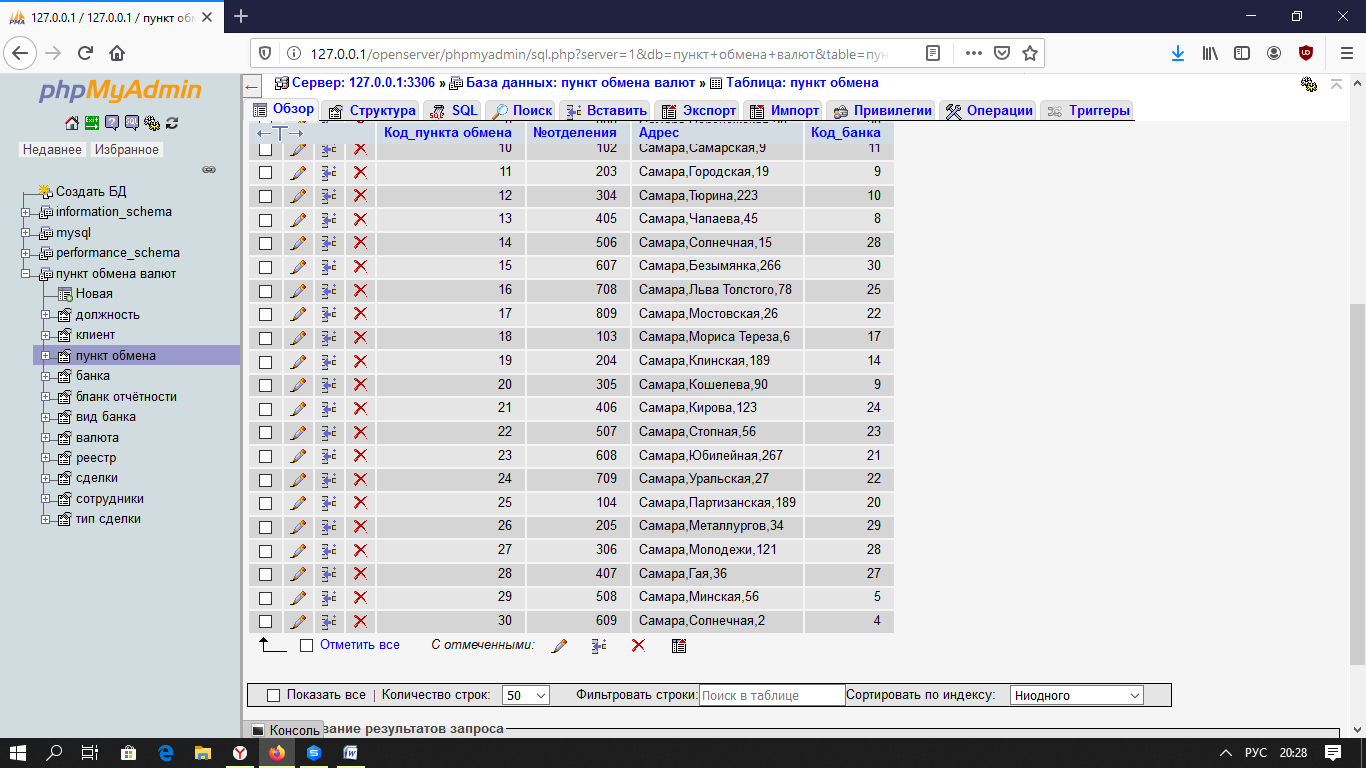 Данные в таблице Банк: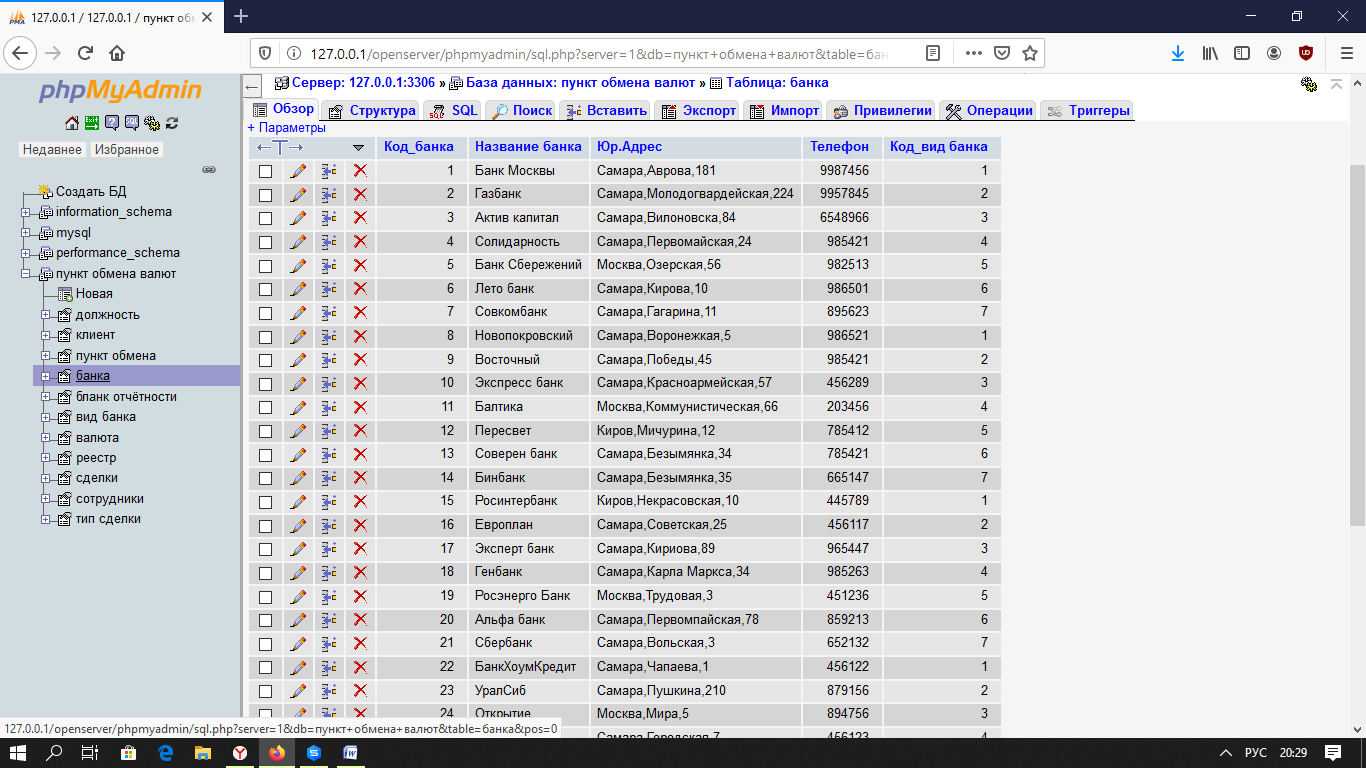 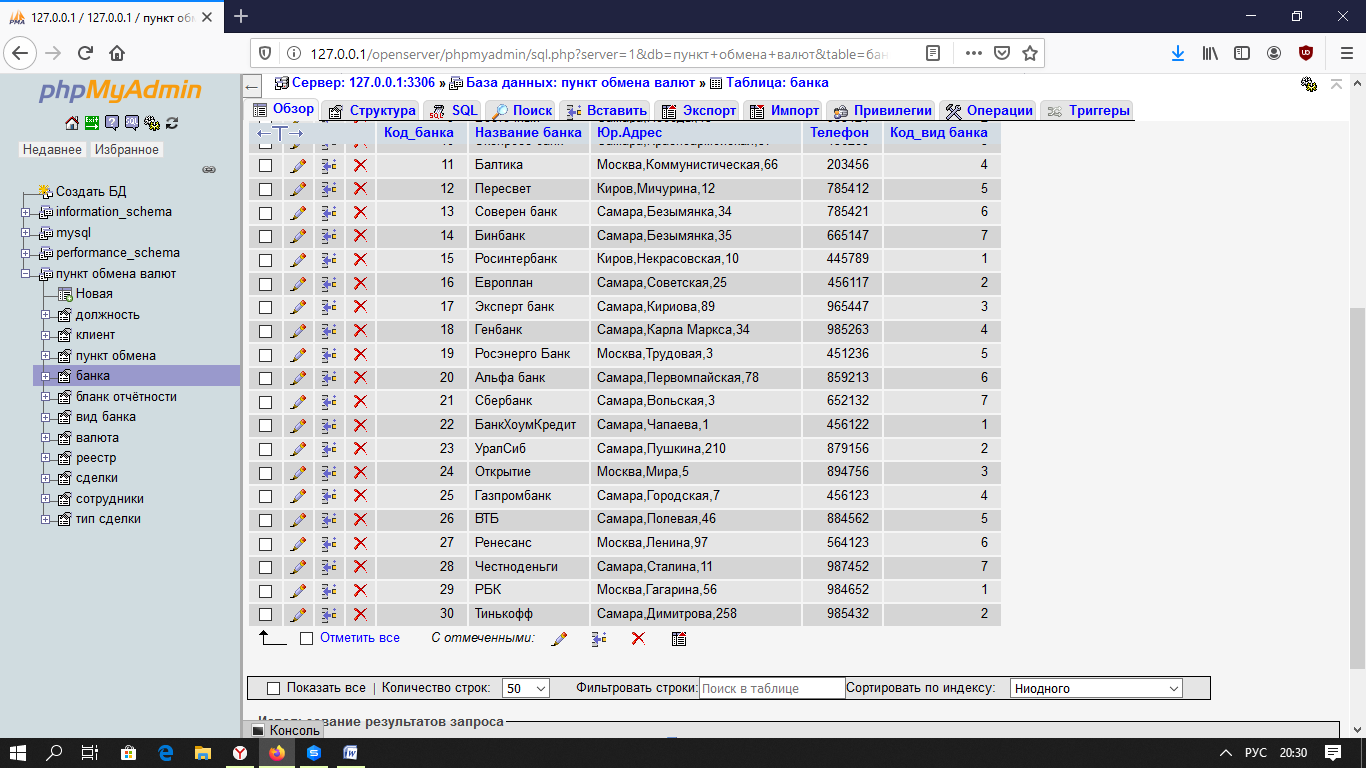 Данные в таблице Вид банка: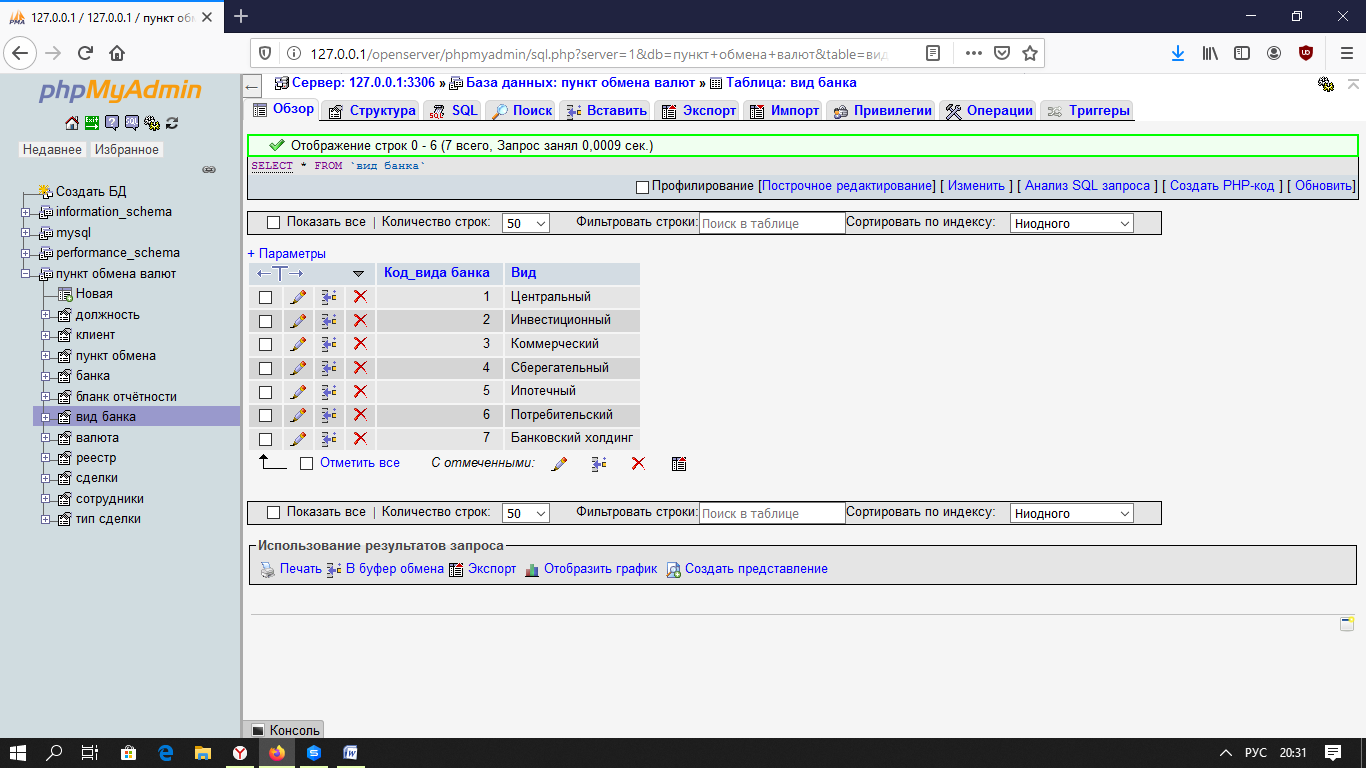 Данные в таблице Реестр: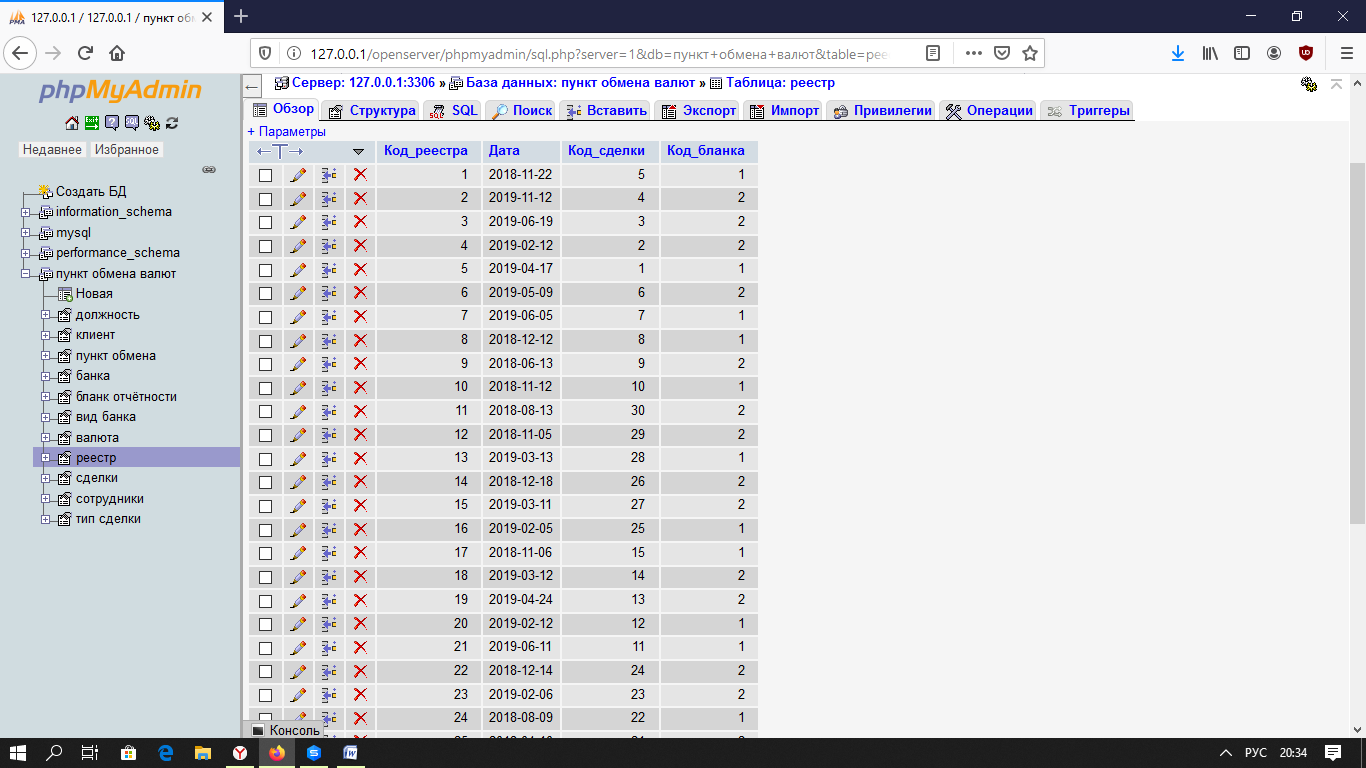 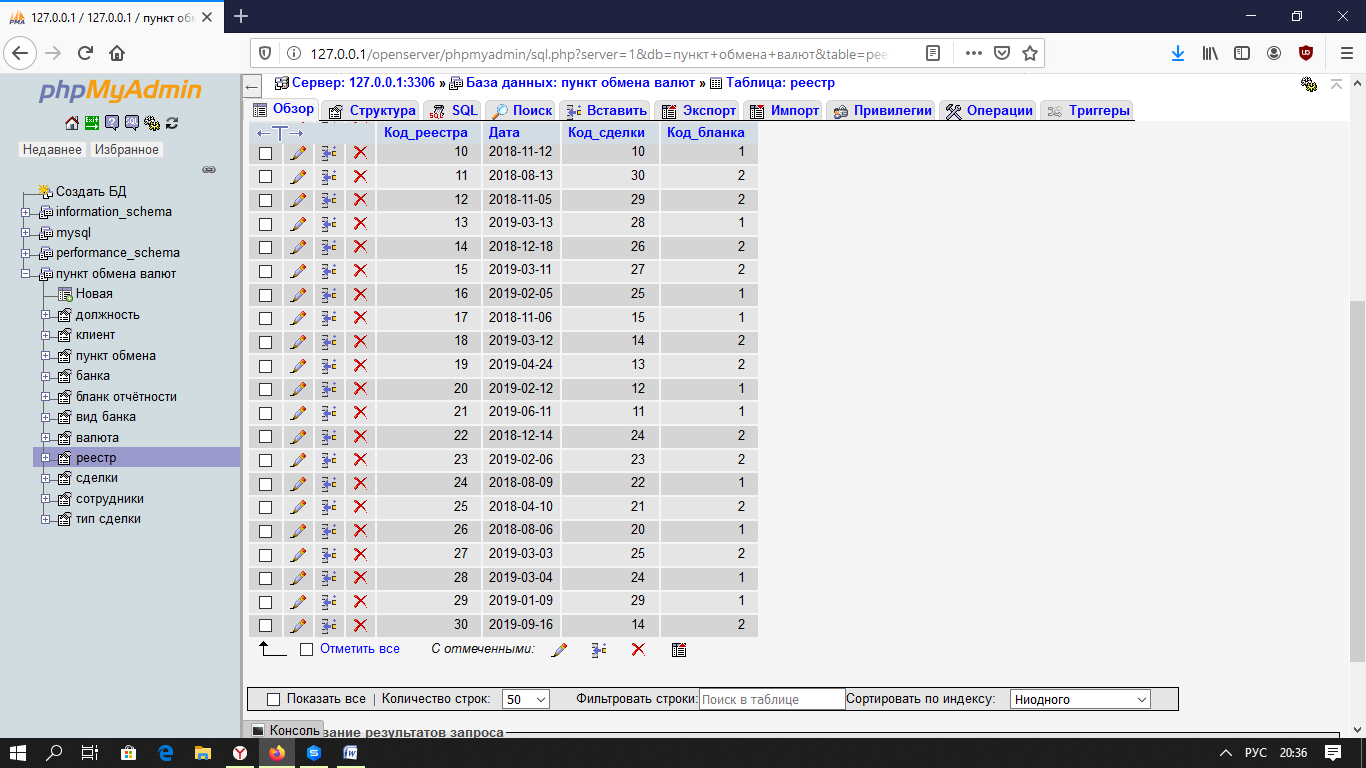 Данные в таблице Бланк отчетности: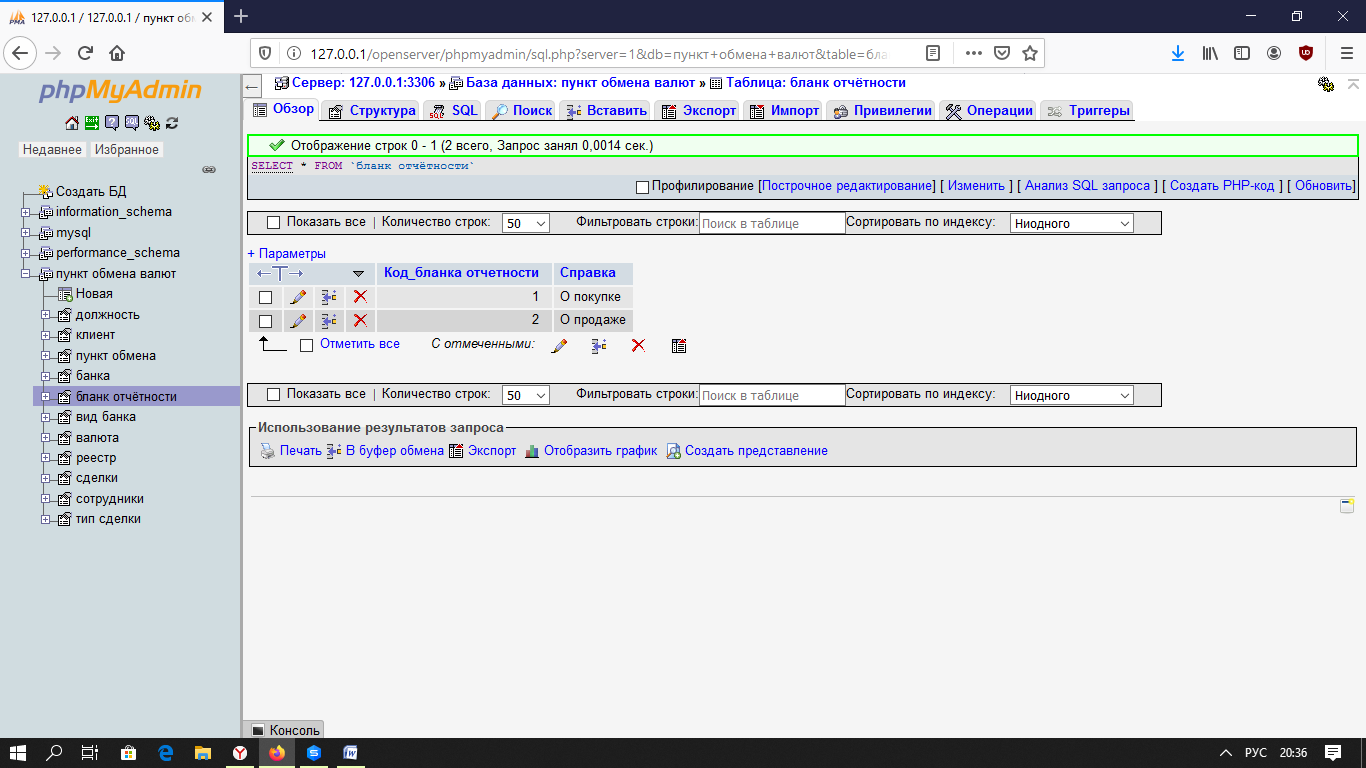 5.Запросы системы.Для данной системы было создано 17 запросов:Запрос 1. Внутреннее соединение по одному полю:	Выведем сотрудника и дату сделки которую  провел сотрудник.SELECT `Фамилия`,`Имя`,`Дата сделки` FROM `Сотрудник` AS kINNER JOIN `Сделки` AS s ON k.`Код_Сотрудника`=s.`Код_Сотрудника`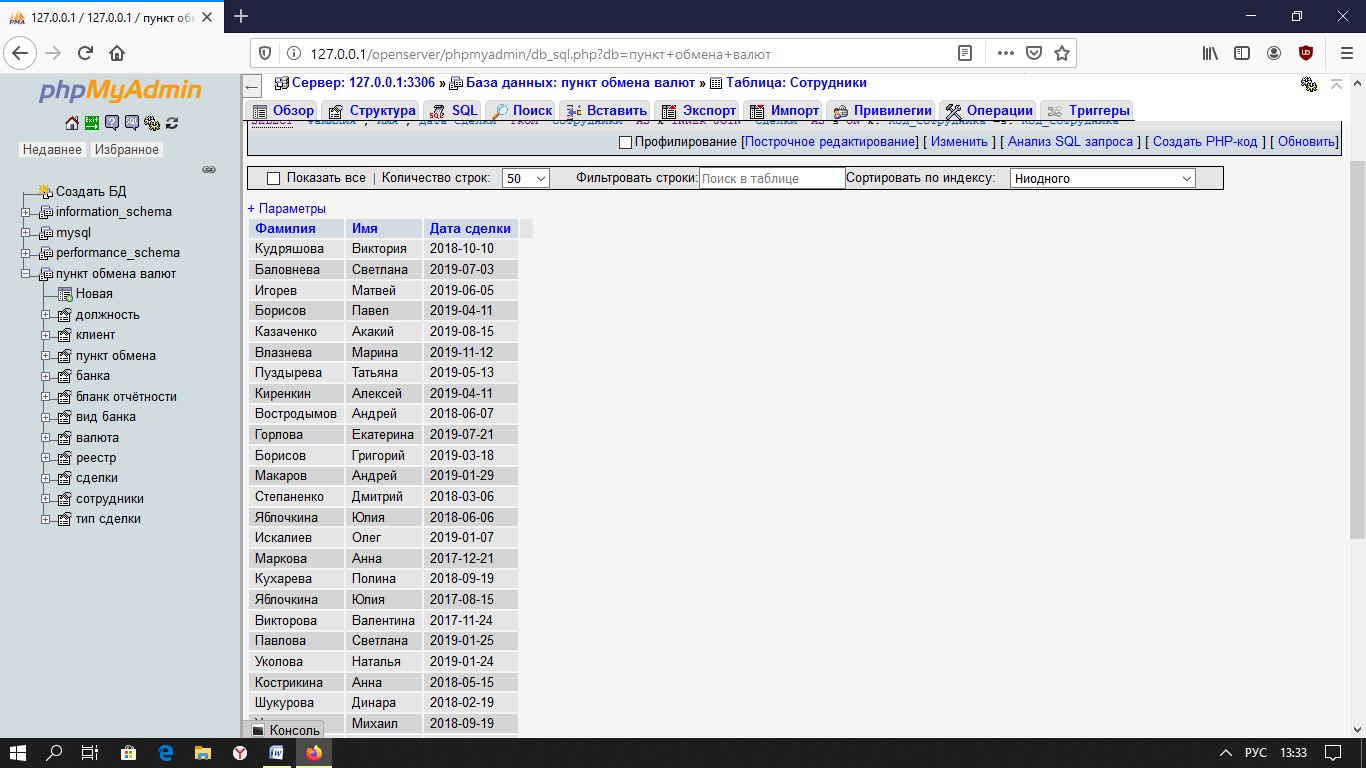 	Запрос 2. С использованием косвенно связанных таблиц.	Выведем клиентов, совершивших сделку с валютой = британский фунт.SELECT DISTINCT `Валюта`.`Код_Валюты`,`Валюта`.`Название` , `Клиент`.`Фамилия` FROM `Валюта` INNER JOIN `Сделки` ON `Валюта`.`Код_Валюты` = `Сделки`.`Код_Валюты` INNER JOIN `Клиент` ON `Сделки`.`Код_Клиента` = `Клиент`.`Код_Клиента` WHERE `Валюта`.`Название` = "Британский фунт" 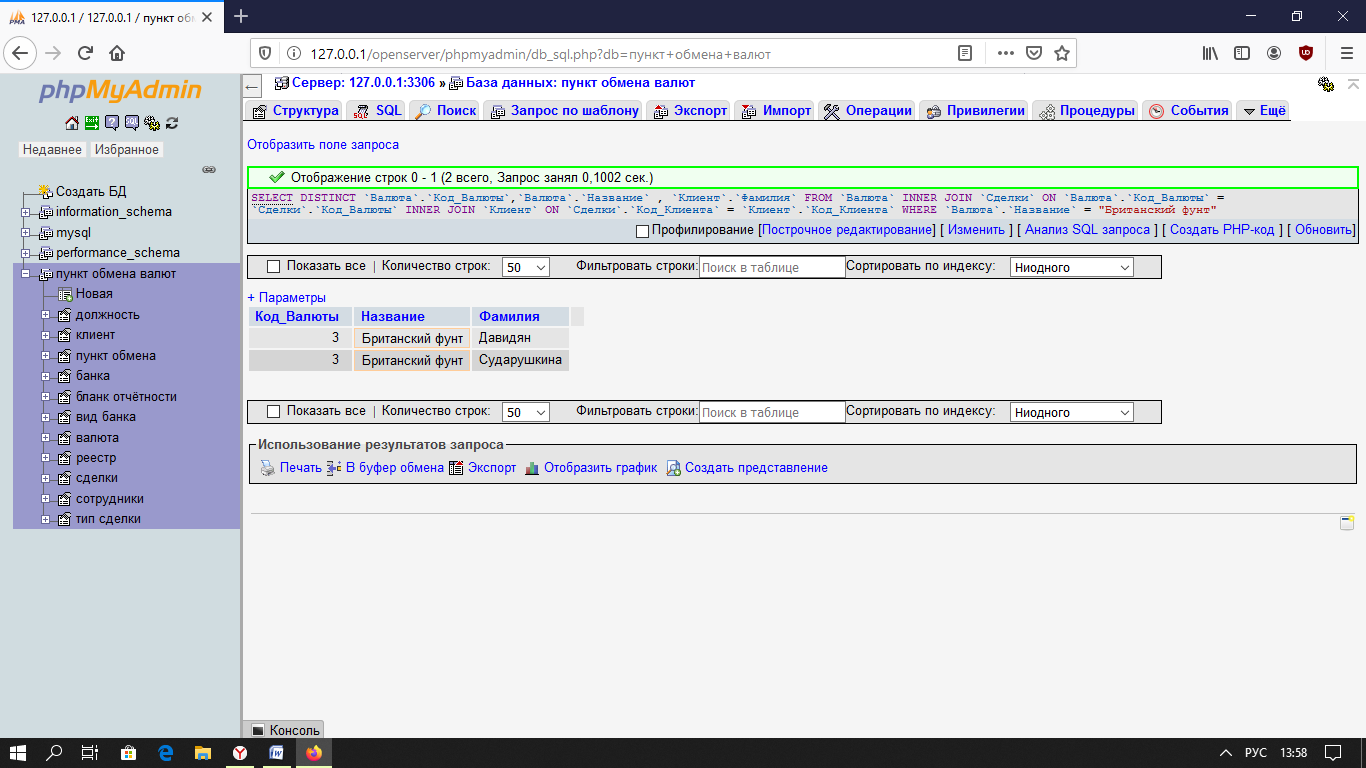 	Запрос 3. С использованием таблиц, связанных более чем по одному полю.	Выводили код банка где номер отделения = 606.SELECT `Банка`.`Код_Банка`, `№отделения`, `Пункт обмена`.`Код_пункта обмена` FROM `Банка` INNER JOIN `Пункт обмена` ON `Пункт обмена`.`Код_банка` = `Банка`.`Код_банка` WHERE `Пункт обмена`.`Код_пункта обмена` IN (SELECT `Код_Пункта обмена` FROM `Пункт обмена` WHERE `№отделения`= '606')	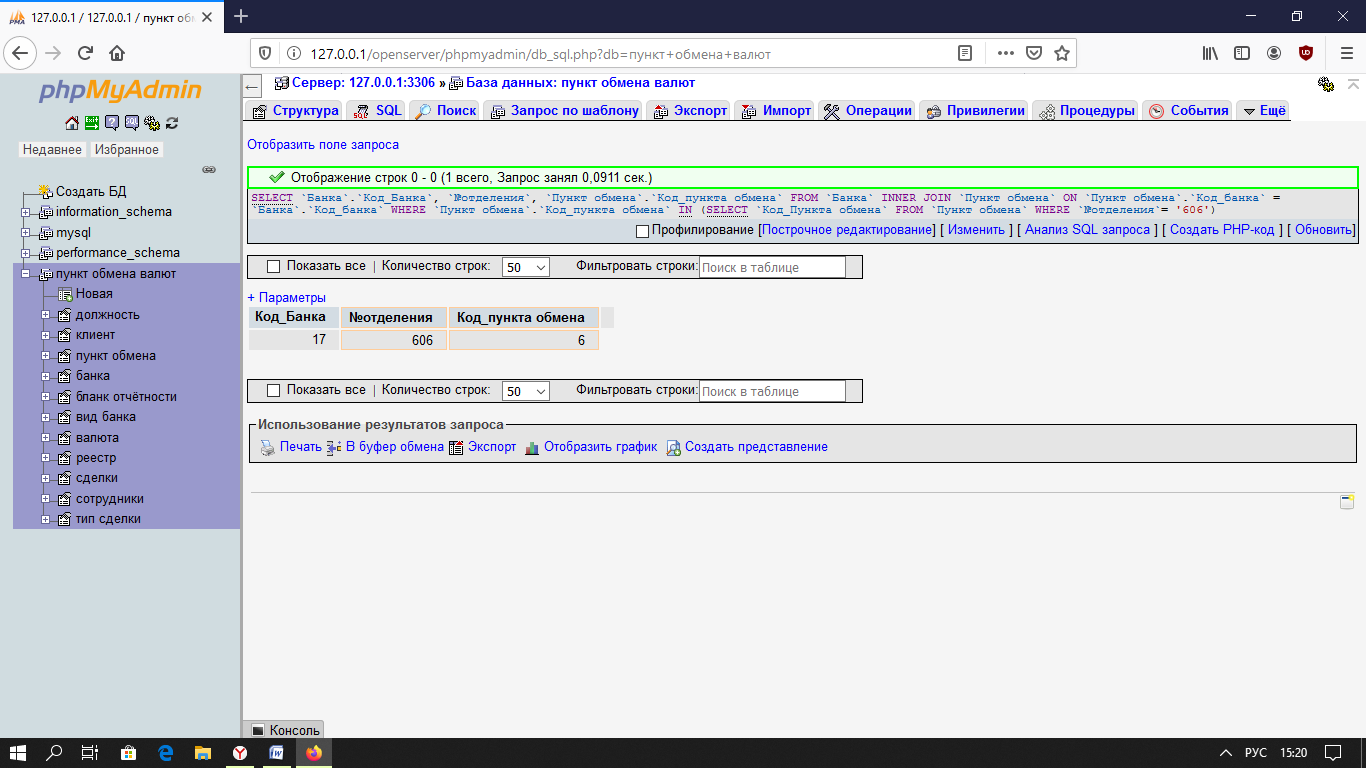 Запрос 4.С использованием внешнего соединения таблиц.	Выведем клиентов, посмотрим сколько вышла сумма покупки, сумма продажи, а так же убедимся не отказался ли клиент от сделки. SELECT `Фамилия`,`Имя`,`Сумма продажи`,`Сумма покупки` FROM `Клиент` AS k RIGHT OUTER JOIN `Сделки` AS s ON k.`Код_Клиента`=s.`Код_клиента` 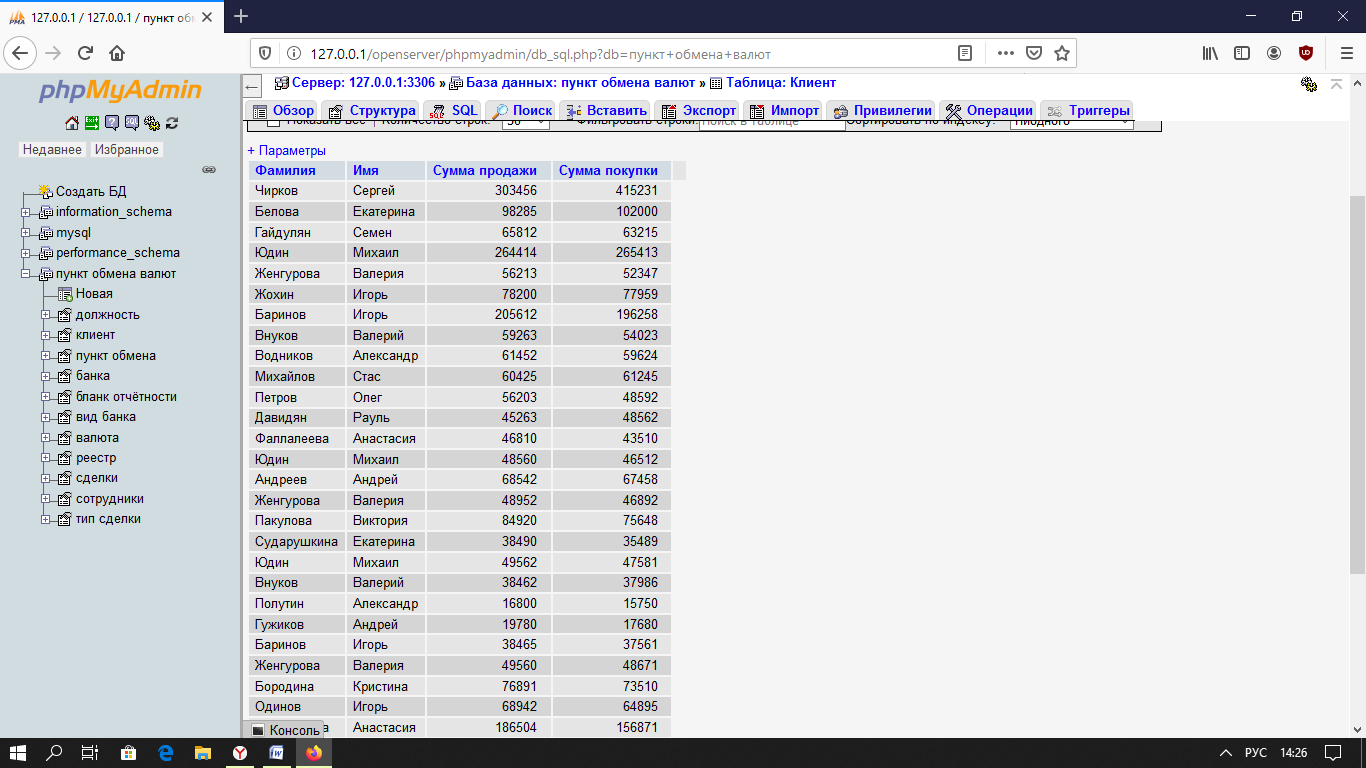 	Запрос 5. С использованием рекурсивного соединения.	Выведем сделки, где курс продаж был более 50.SELECT s1.`Код_Сделки`,s1.`Код_Валюты`,s2.`Курс продажи`,s2.`Курс покупки` FROM `Сделки` AS s1, `Сделки` AS s2 WHERE s1.`Код_Сделки`=s2.`Код_Сделки` AND s2.`Курс продажи`>50 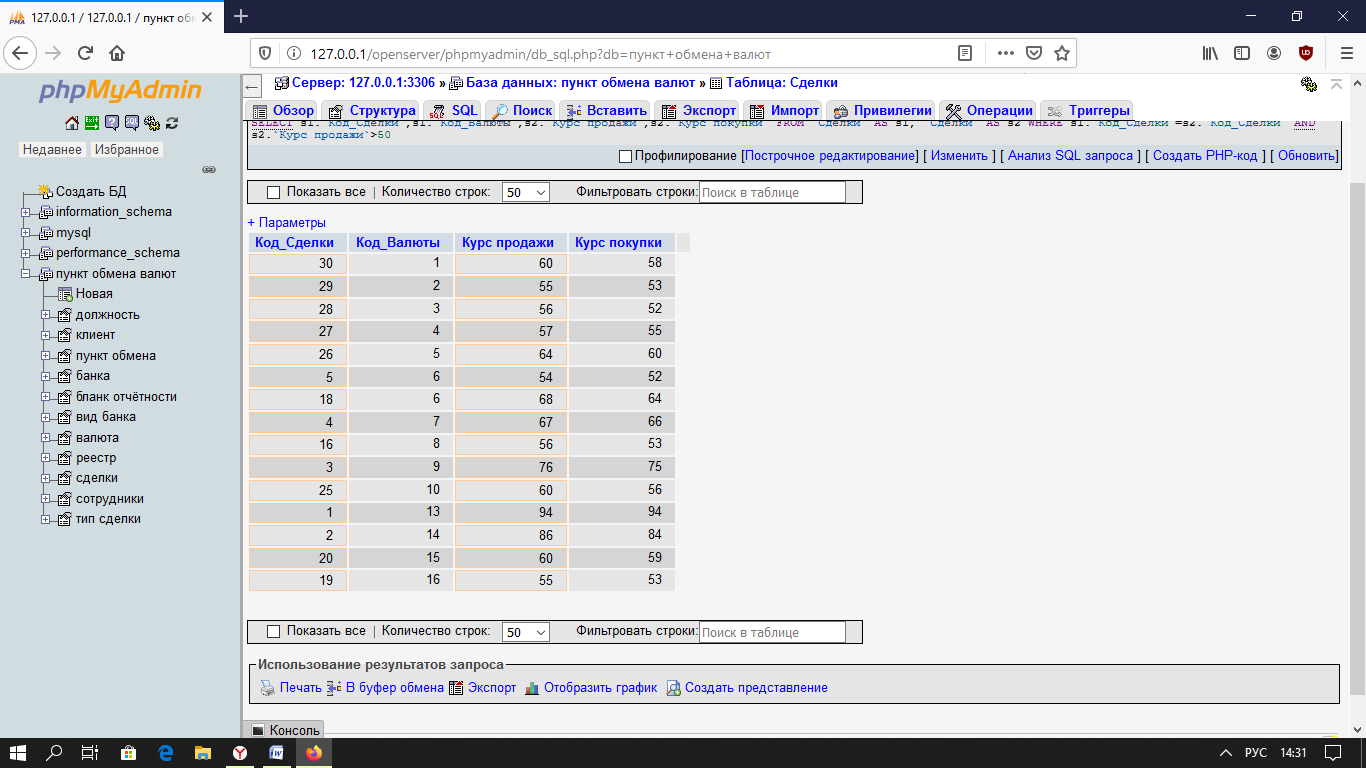 Запрос 6. С использованием соединения по отношениюSELECT `Реестр`.`Код_реестра`, `Бланк отчётности`.`Справка` FROM `Реестр` JOIN `Бланк отчётности` ON `Реестр`.`Код_бланка отчетности` =`Бланк отчётности`.`Код_бланка отчетности` WHERE `Бланк отчётности`.`Код_бланка отчетности`in (SELECT `Код_бланка отчетности` FROM `Бланк отчётности` WHERE `Код_бланка отчетности` = "2")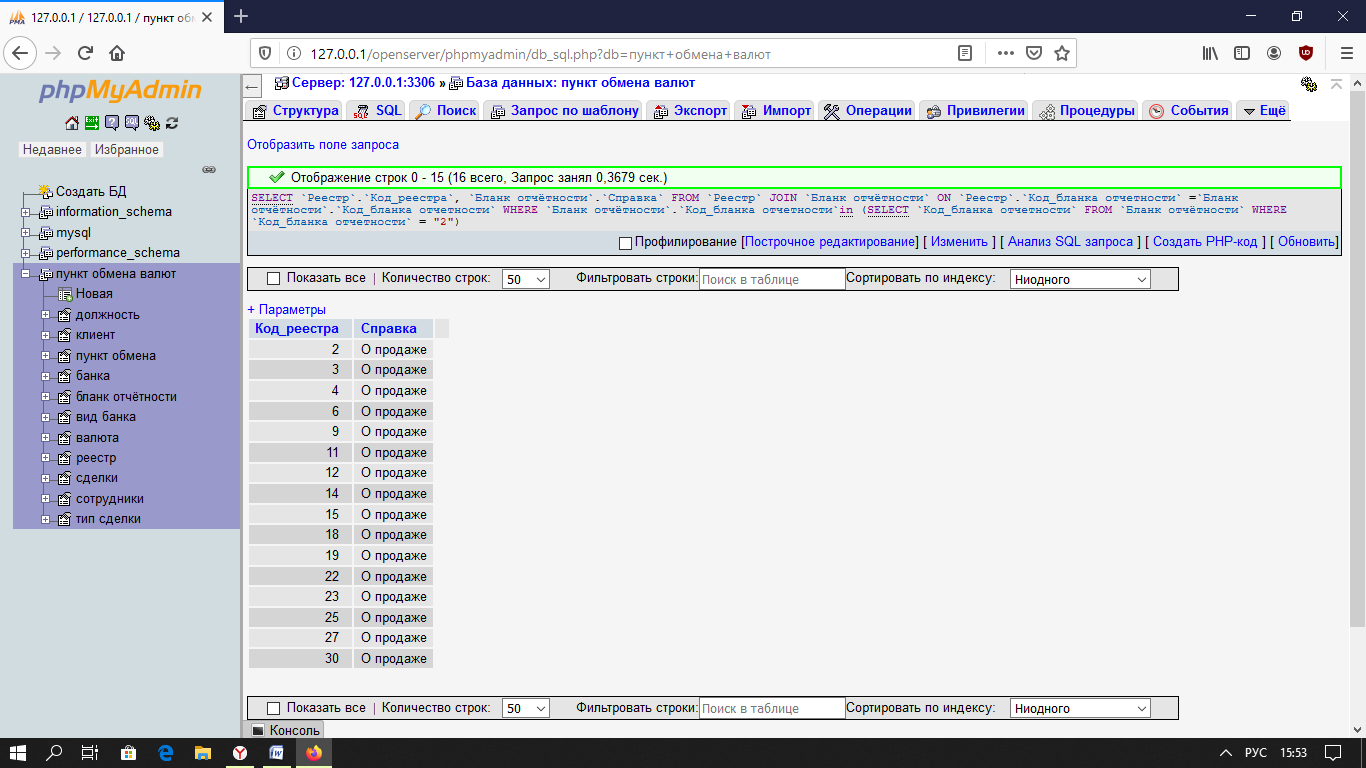 Запрос 7. С использованием функции агрегирования.	Узнаем максимальный оклад у должности.SELECT max(`Оклад`) FROM `Должность` 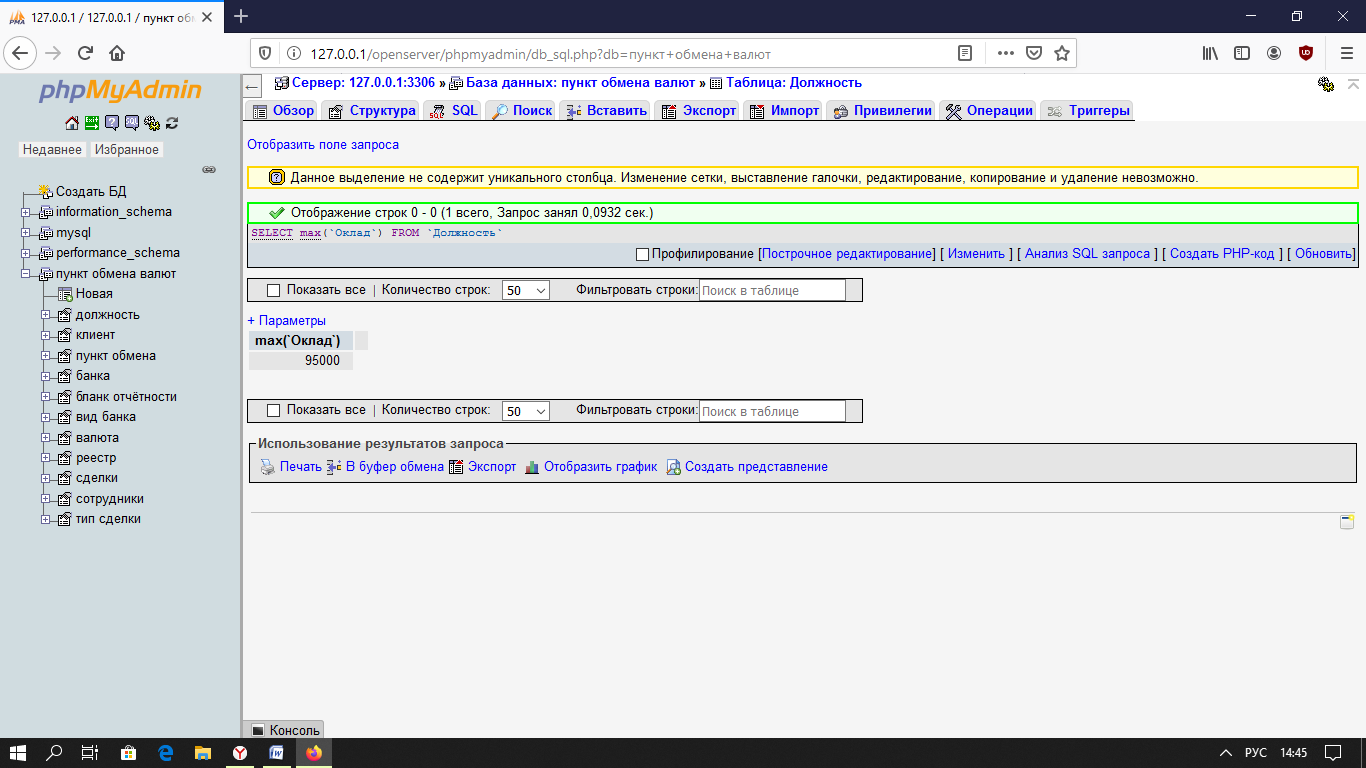 Запрос 8. Перекрестный запросSELECT`Должность`.`Код_должности`, `Должность`.`Название должности`, `Сотрудники`.`Фамилия`,`Сотрудники`.`Имя` FROM `Должность` LEFT JOIN `сотрудники` ON `Сотрудники`.`Код_должности` = `Должность`.`Код_должности`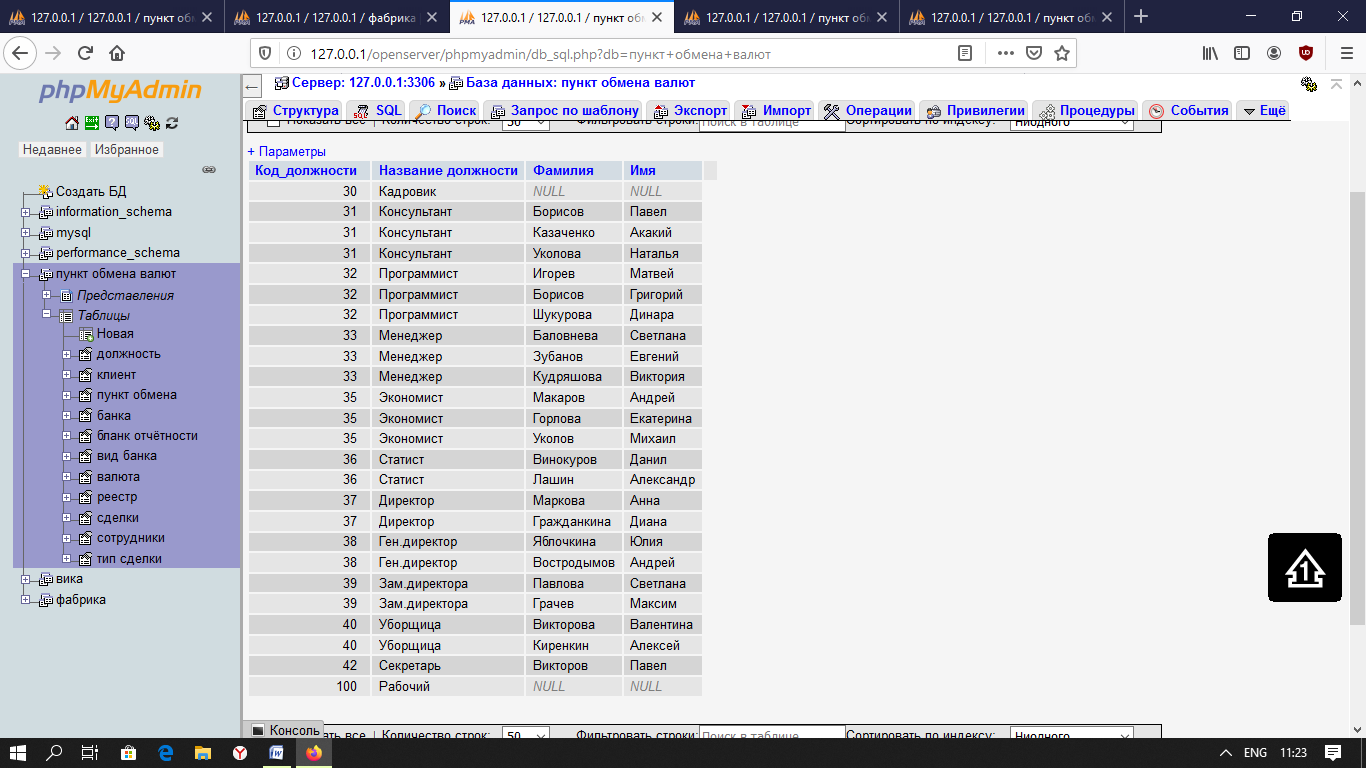 Запрос 9. С параметрами.Выведем валюту, у которой  Код = 1, 4, 10.SET @val1=1;SET @val2=4;SET @val3=10;SELECT `Название` FROM `Валюта` WHERE `Код_Валюты`=@val1 OR `Код_Валюты`=@val2 OR `Код_Валюты`=@val3 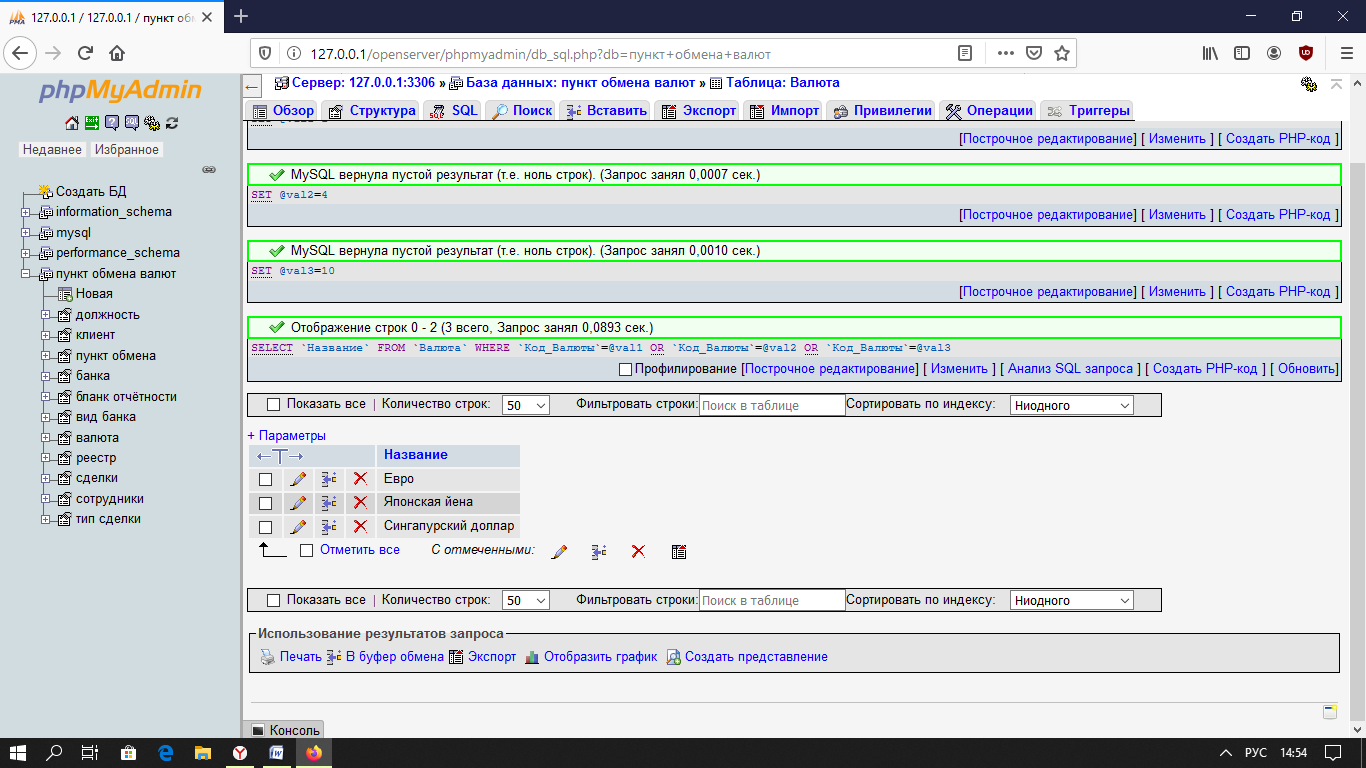 Запрос 10. С вычисляемым полем.Выведем разницу между продажей и покупкой на опредеденную дату, для каждой валюты.SELECT `Код_Валюты`,`Дата сделки`,`Курс продажи`-`Курс покупки` AS `Разница между продажей и покупкой` FROM `Сделки` 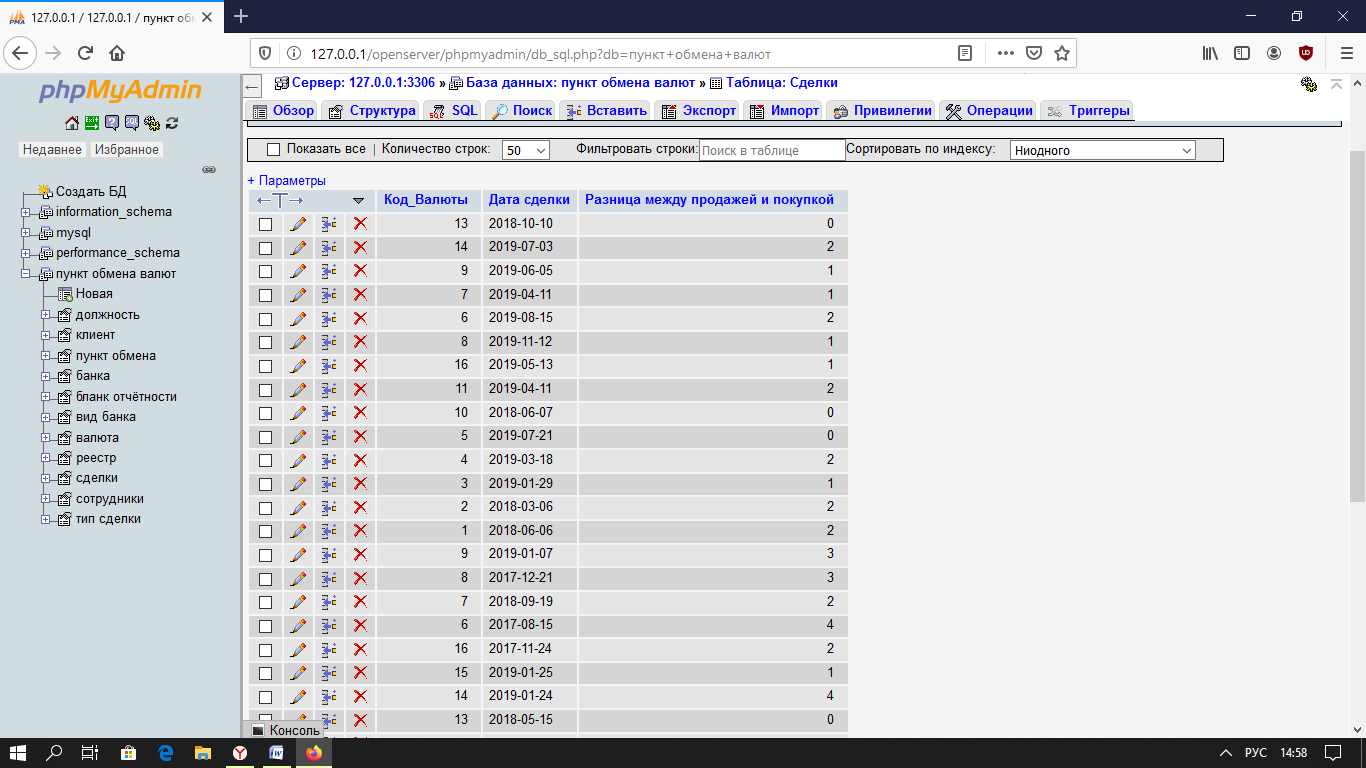 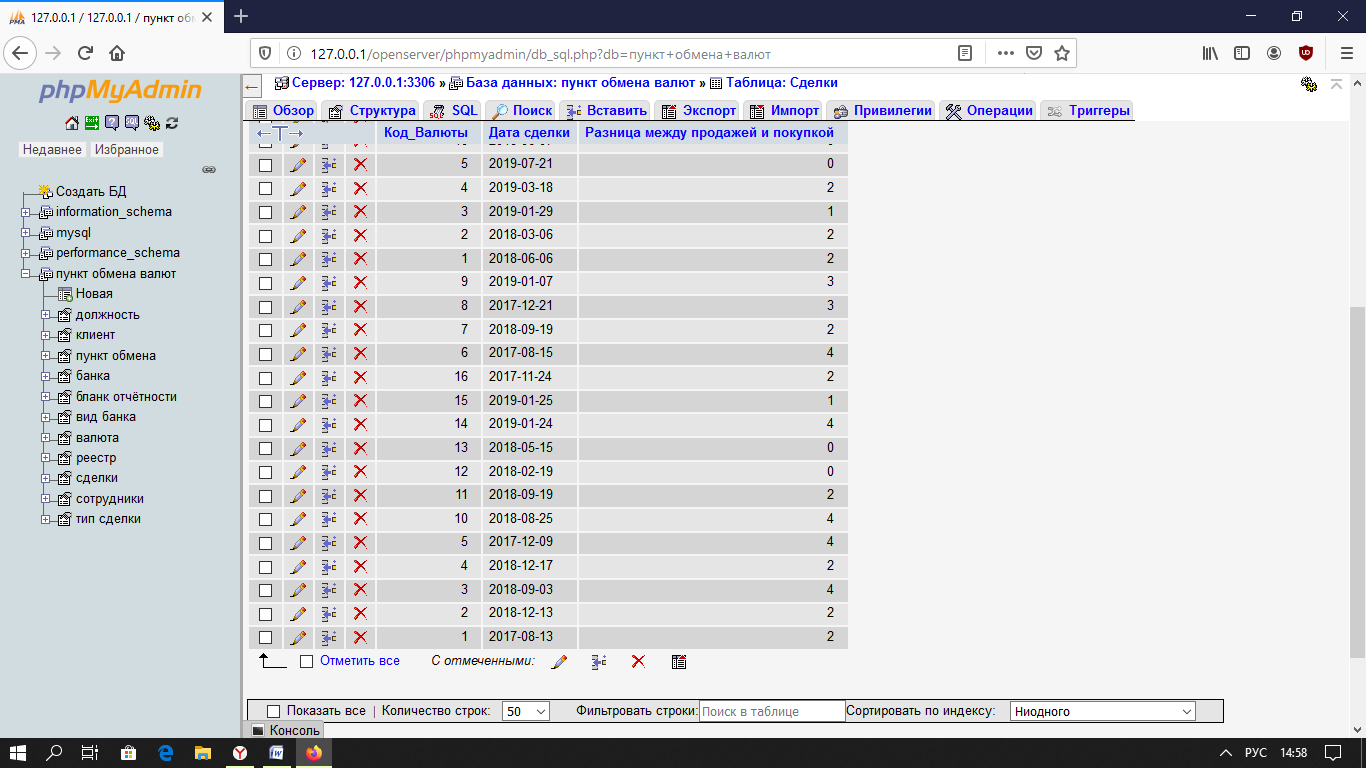 Запрос 11. Многотабличный запрос:SELECT `er`.`Код_сделки`, `er`.`Код_пункта обмена`, `gr`.`Название` FROM `сделки` AS `er` 
JOIN `валюта` AS `gr` ON `gr`.`Код_валюты`=`er`.`Код_валюты` AND `gr`.`Код_валюты`= 02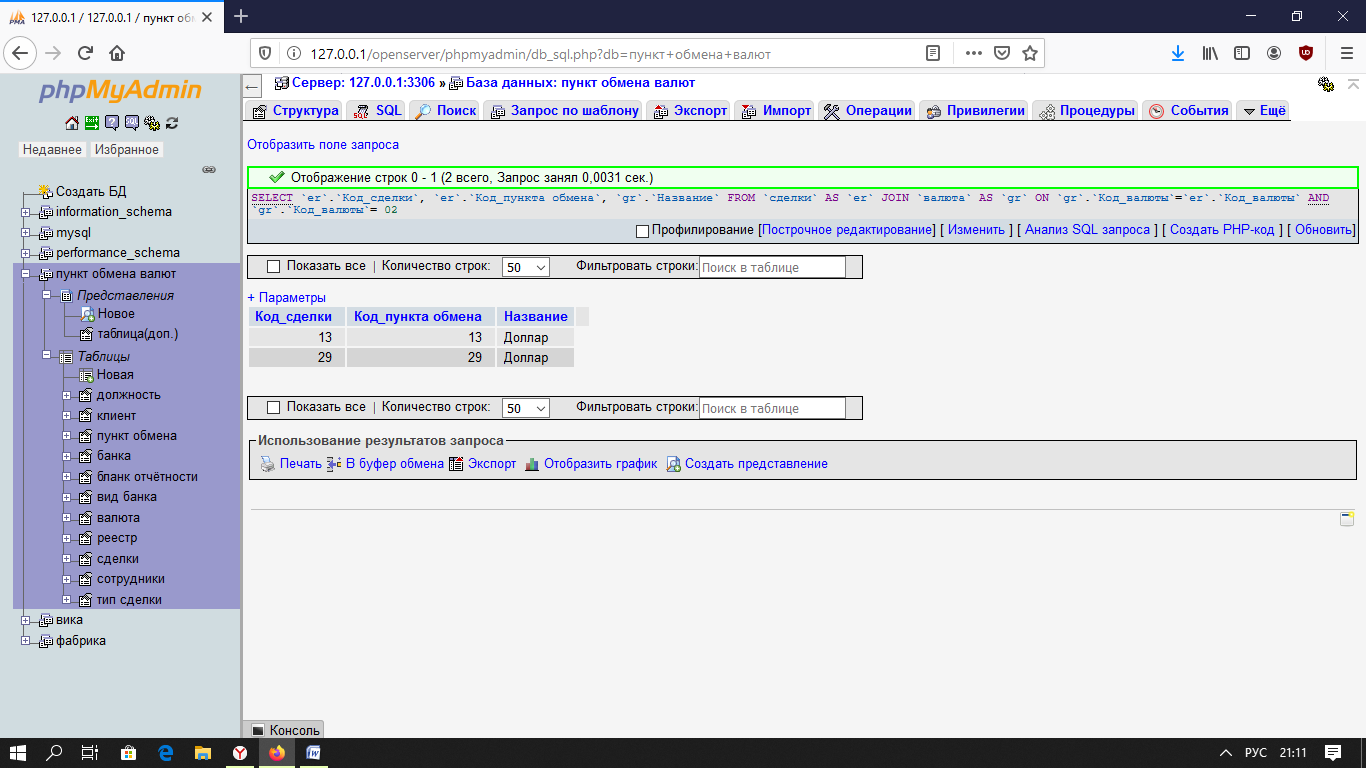 Запрос12.Независимый и связанный подзапрос с множеством значенийВыведем на какую сумму покупки были совершены сделки с валютой «датская крона»:SELECT `Код_сделки`, `Код_клиента`,`Код_валюты`,`Код_сотрудника`,`Курс покупки`,`Сумма покупки` FROM `сделки` 	WHERE EXISTS (SELECT * FROM `валюта` WHERE `сделки`.`Код_валюты` = `валюта`. `Код_валюты` AND `Название` = "Датская крона") ORDER BY `сделки`.`Код_валюты`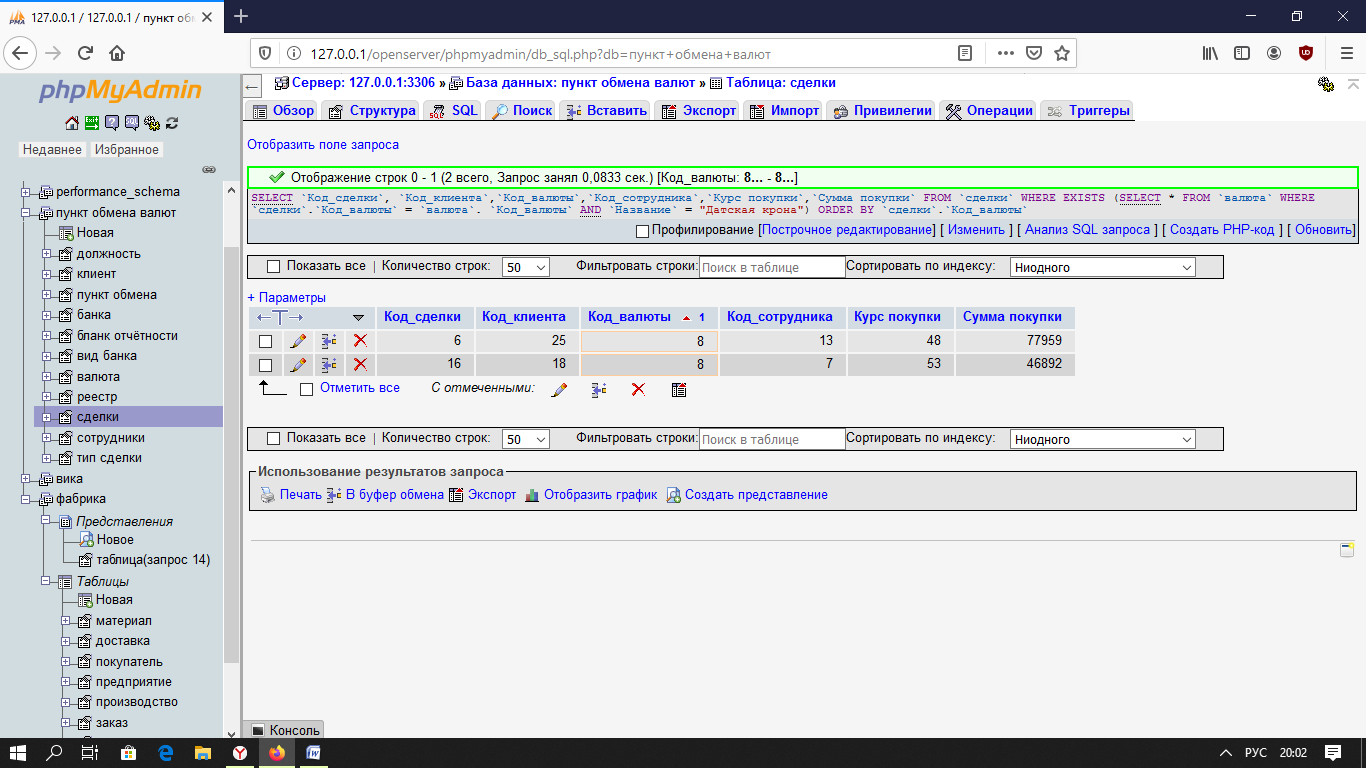 Запрос 13. Запрос для расчета с накоплениемSELECT *, ( SELECT SUM(T1.`Курс продажи`) FROM `сделки` T1 WHERE T1.`Код_пункта обмена`<= T2.`Код_пункта обмена` AND T1.`Код_пункта обмена` = 9 ) FROM `сделки` T2 WHERE `Код_пункта обмена` = 9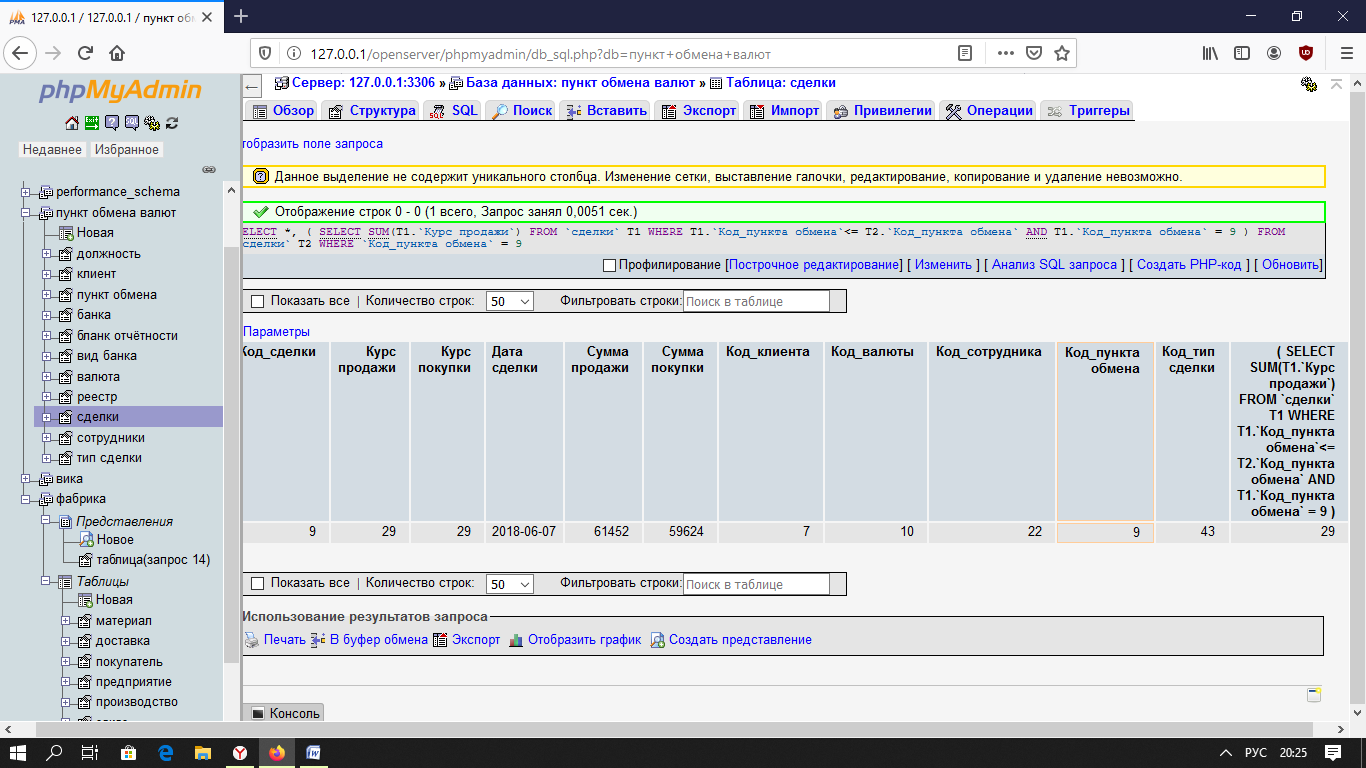 Запрос 14. Создание представления:CREATE VIEW `Таблица(доп.)`AS 
SELECT `клиент`.`Фамилия`, `клиент`.`паспорт`, `сделки`.`Дата сделки` 
FROM`клиент` 
INNER JOIN `сделки` ON `сделки`.`Код_клиента` = `клиент`.`Код_клиента`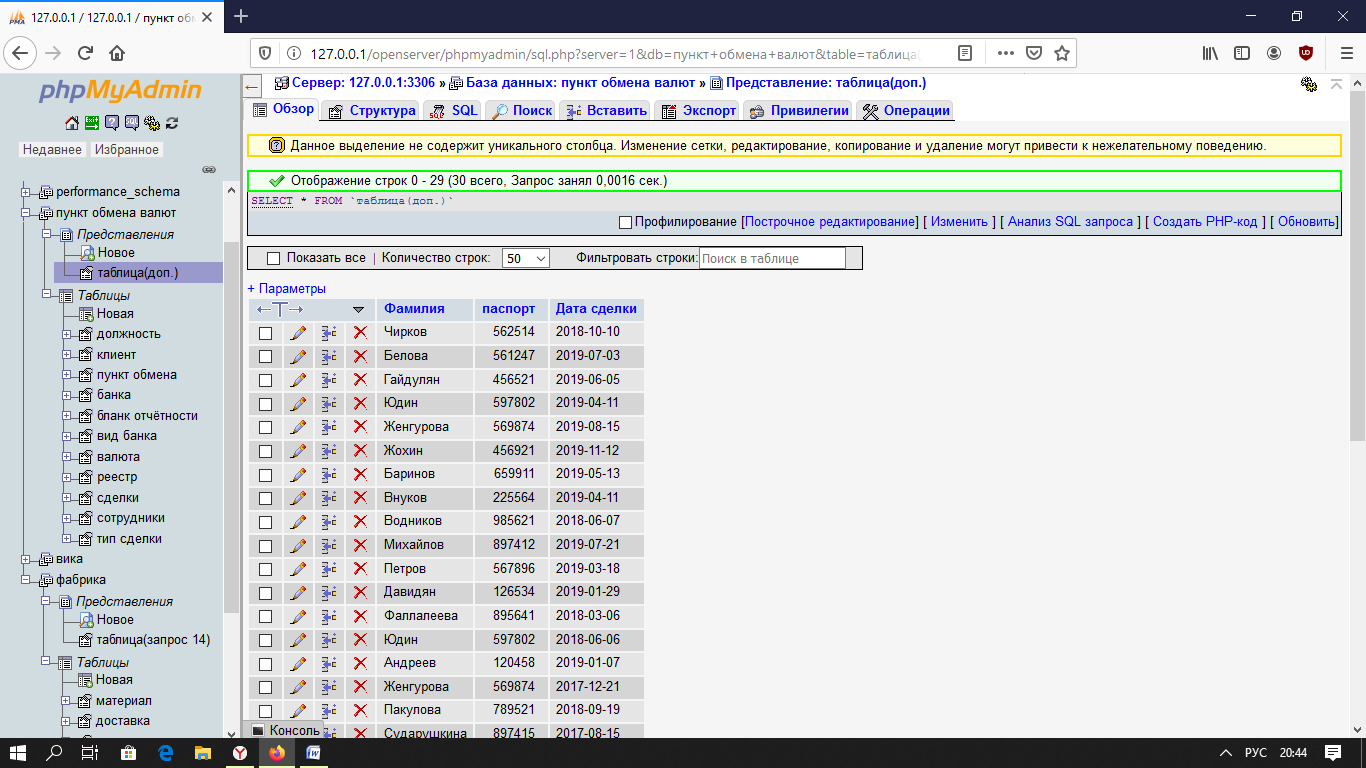 Запрос 15. Запрос на модификацию данных и слияниеSELECT * FROM `банка` WHERE `Код_банка`=15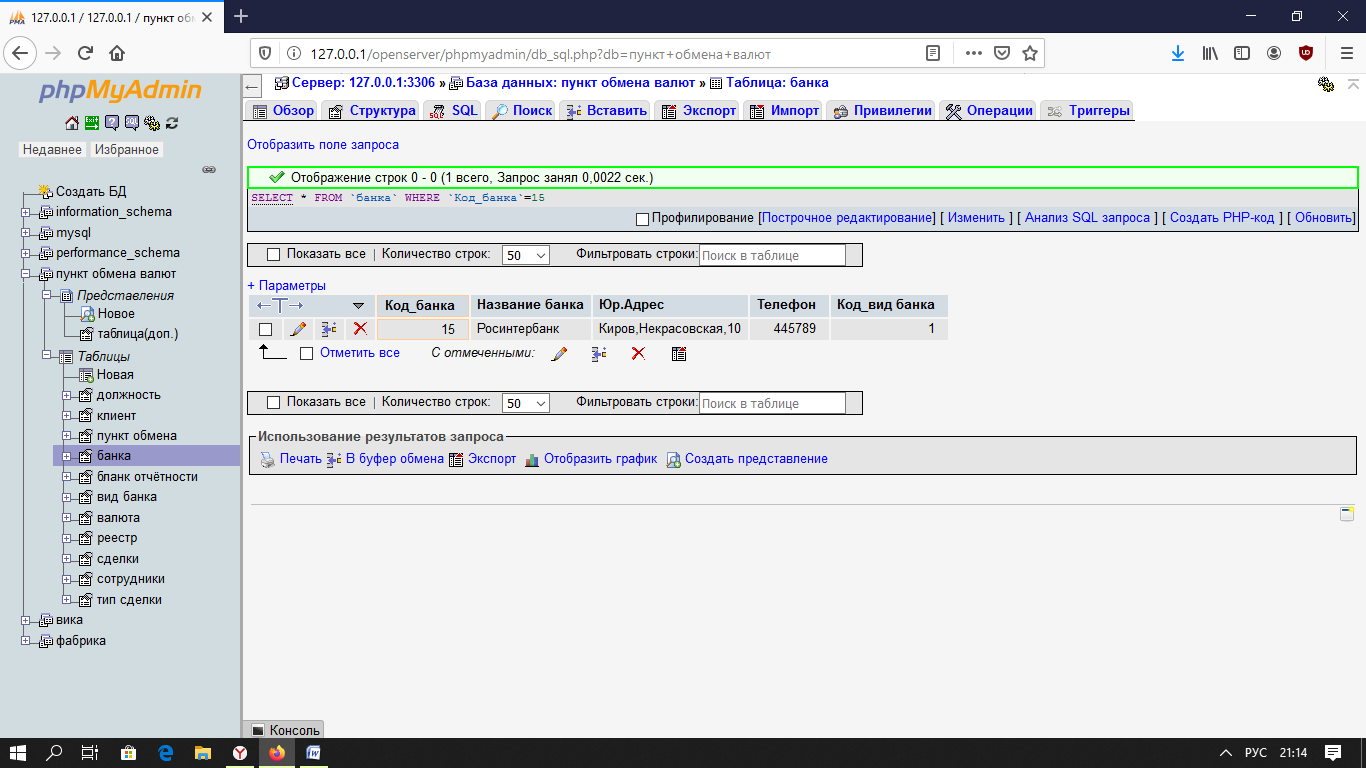 UPDATE `банка` SET `Название банка`= "Сбербанк" WHERE `Код_банка`=15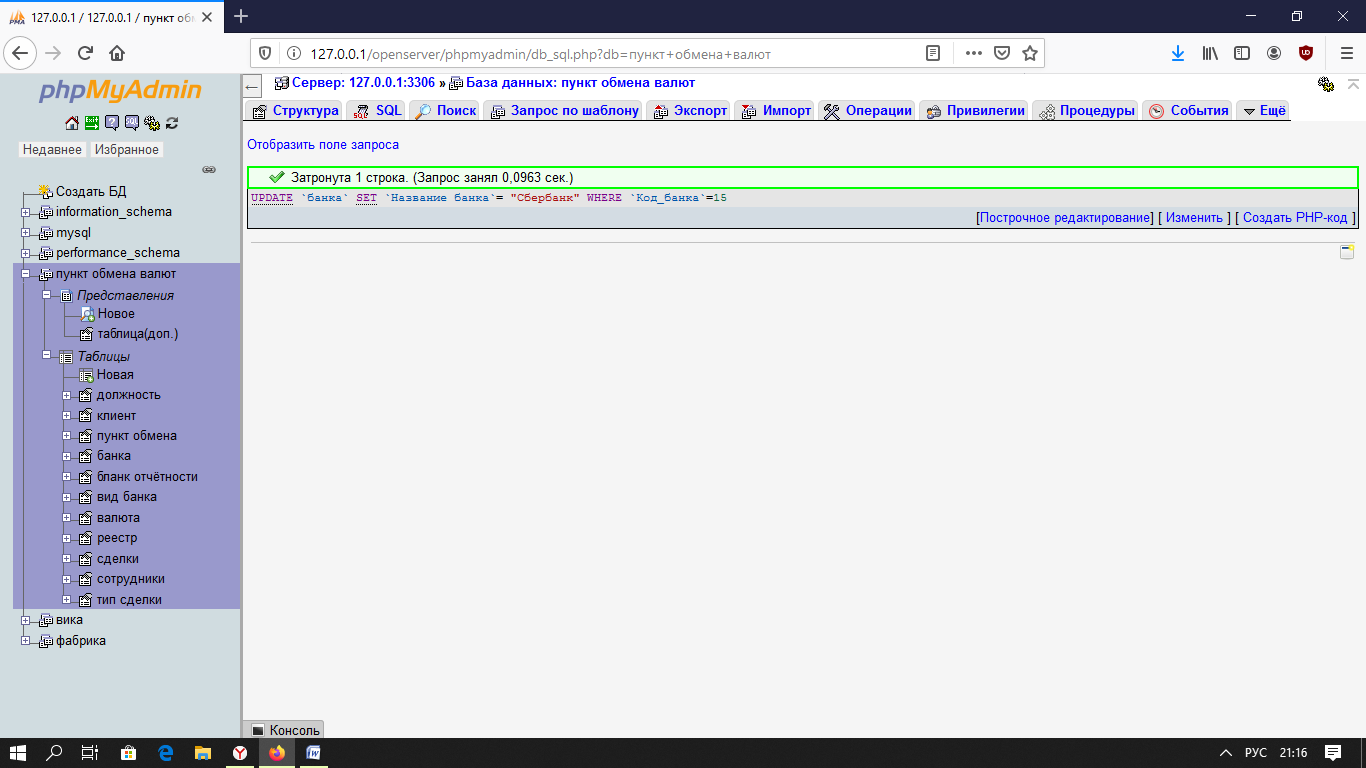 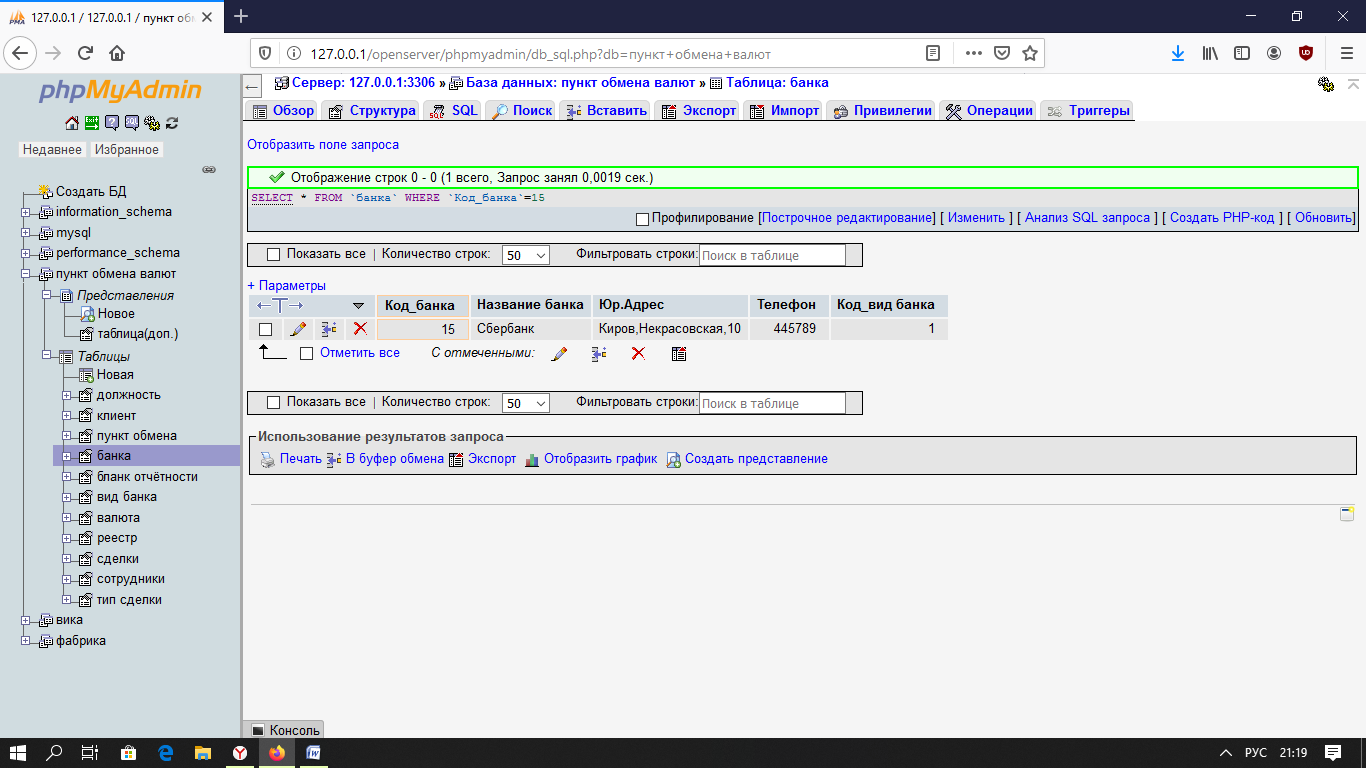 Запрос 16. Запрос с использованием транзакцииSELECT * FROM `сделки` 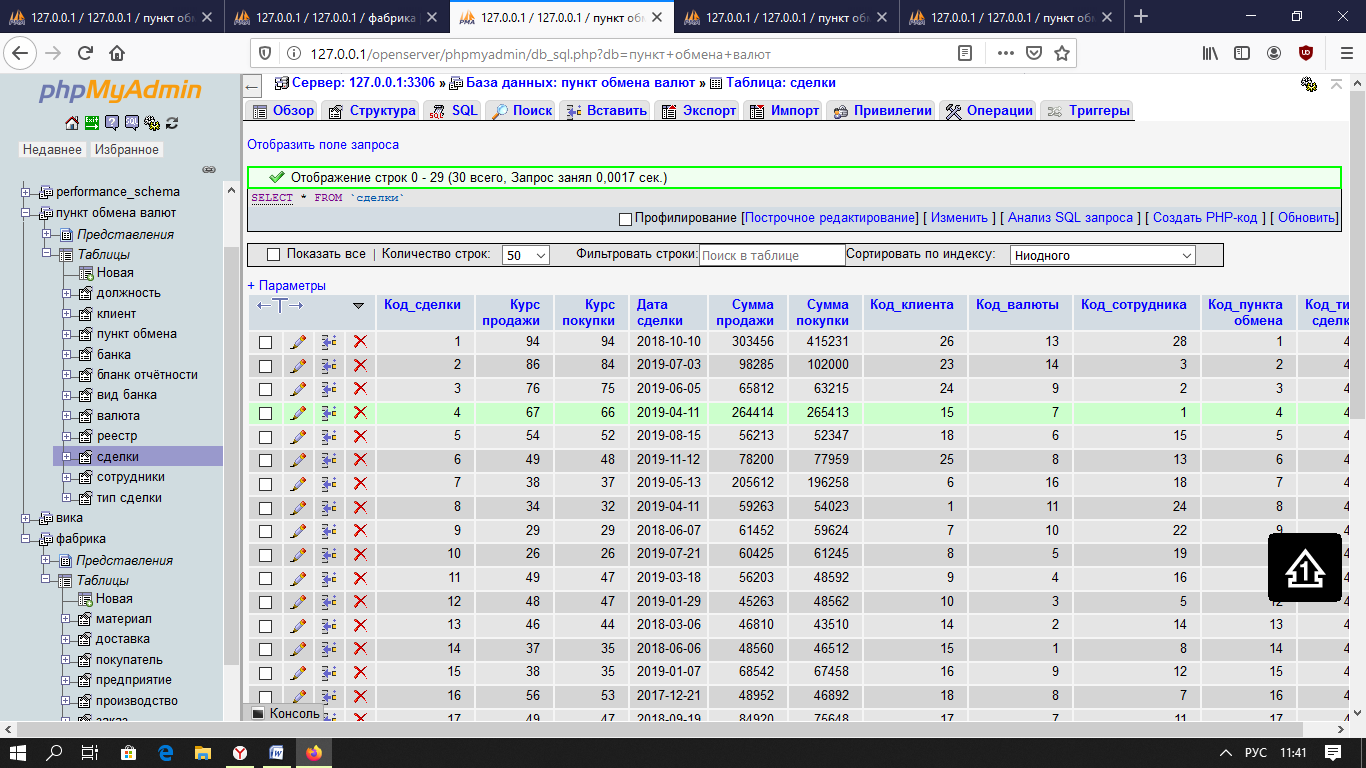 START TRANSACTION; UPDATE `клиент` SET `Фамилия` = "Бондарева" WHERE `Код_клиента` = "11" 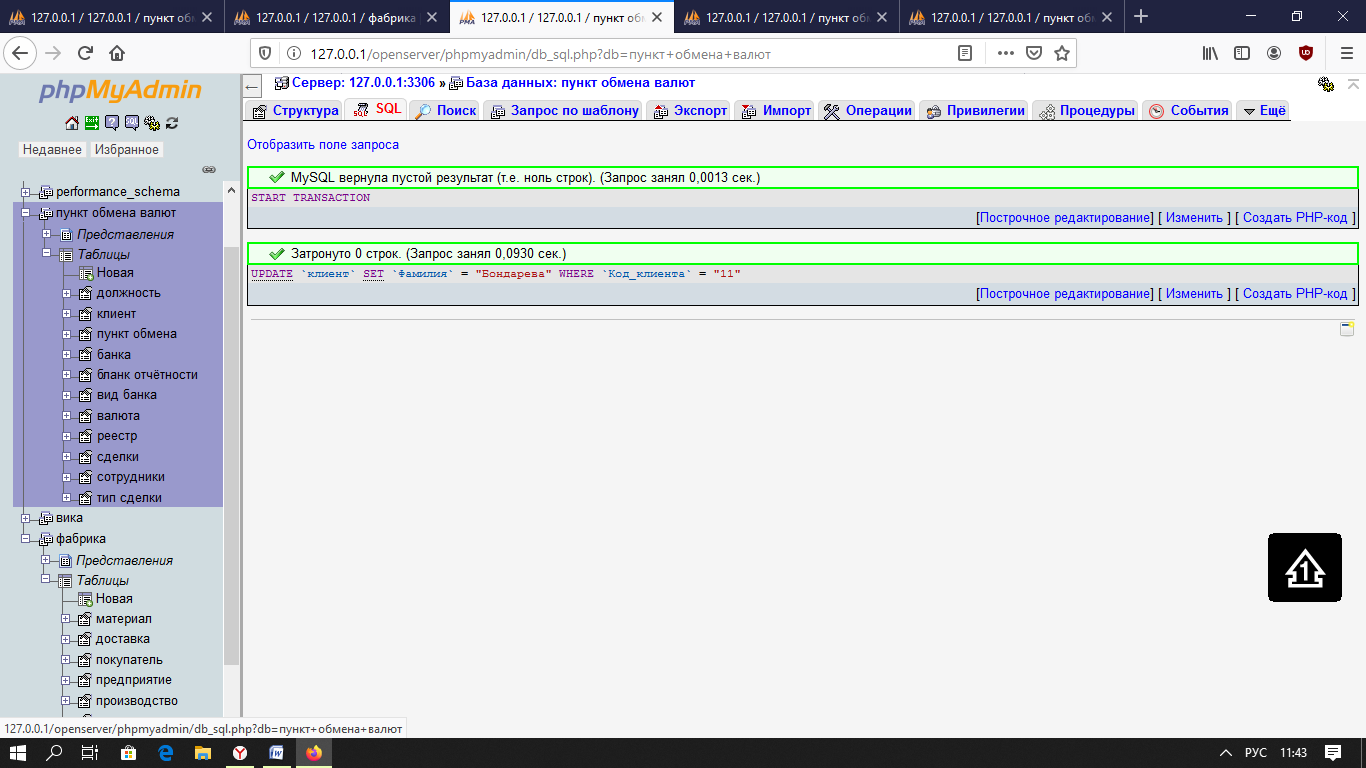 UPDATE `сделки` SET `Сумма покупки ` = `Сумма покупки ` + 100WHERE `дата сделки ` = "2019-08-15"; COMMIT; SELECT `сделки`.`Код_сделки`, `сделки`.`сумма покупки`,`сделки`.`дата сделки`,`Клиент`.`Код_клиента`,`Клиент`.`Фамилия`,`Клиент`.`Имя`FROM `клиент`, `сделки` WHERE `клиент`.`Код_клиента` = "11" AND `сделки`.`дата сделки` = "2019-08-15"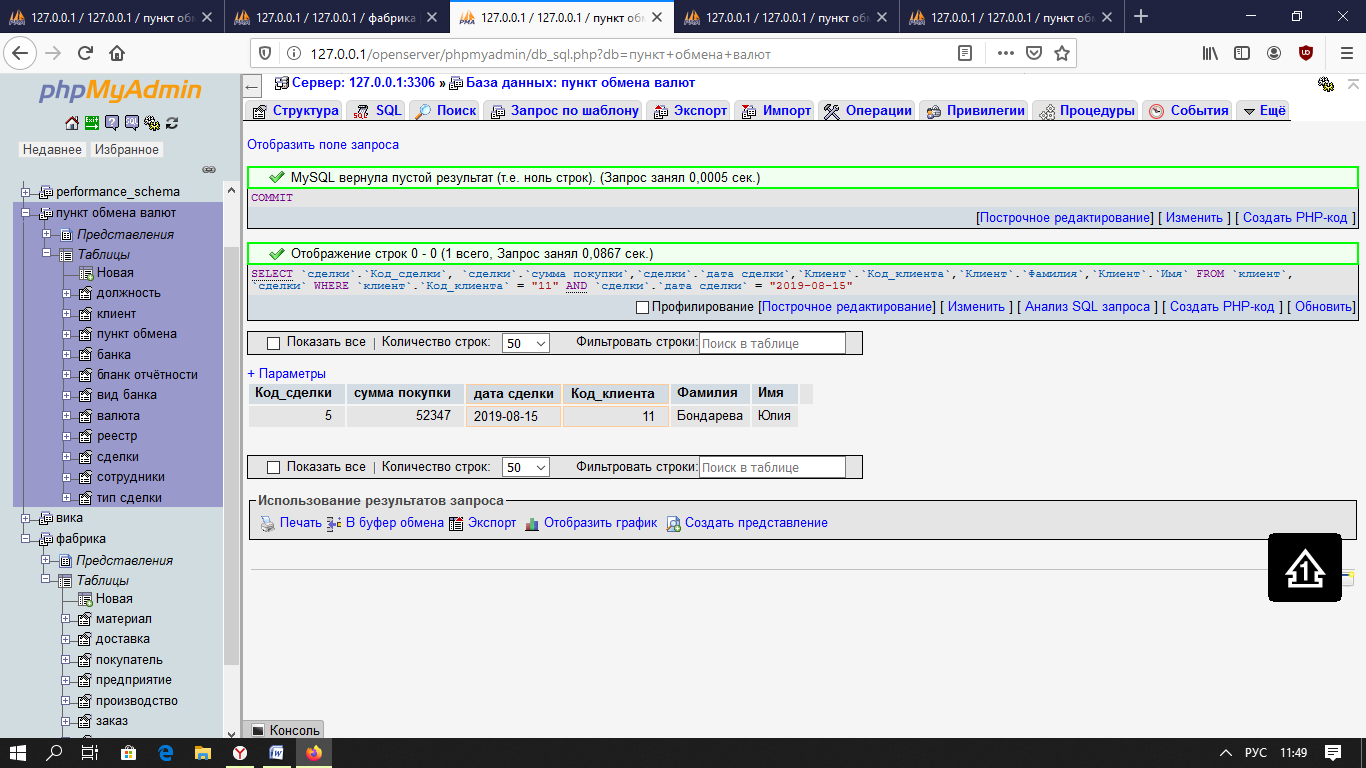 Запрос 17. Создание триггераНачало формы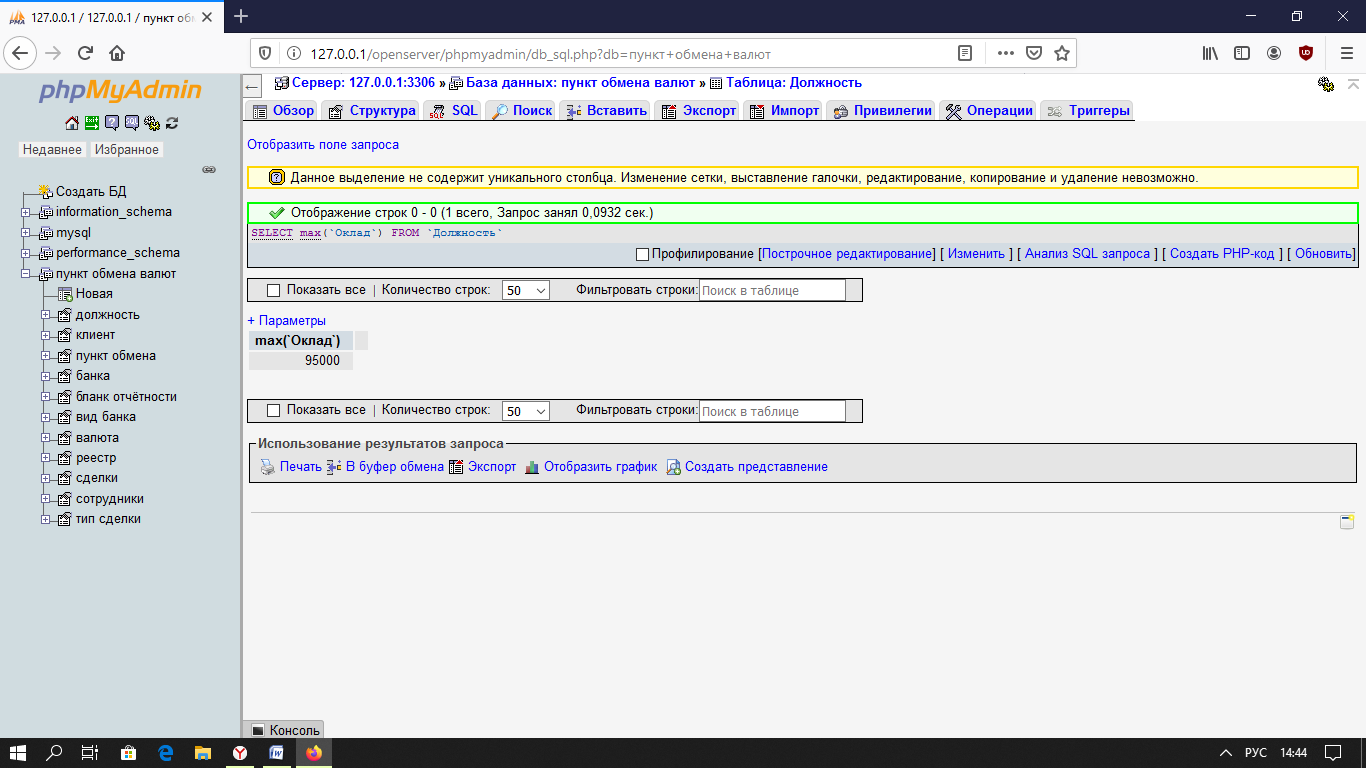 6.Выводы.В данной работе была исследована предметная область «Пункт обмена валюты»;Построена инфологическая модель;Разработана даталогическая модель базы данных средствами MySQL, включающая 10 таблиц и соответствующие связи между ними;Разработаны 10 запросов для отображения данных из таблиц.7.Список используемых источников.Андон Ф.   Язык запросов SQL. Учебный курс [Text] / Андон Ф. - СПб.:  Питер, 2006. - 416 с. : ил. - 30 экз. - ISBN 5-469-00394-9 : Б. ц. УДК 004.6004.65(075)Атре Ш. «Microsoft SQL Server 6.5». М.: Комплект документации, 2004 г. -200 с.Голицина ОЛ, Максимов НВ, Попов ИИ. «Базы данных». М.: Диалектика, 2005 г. - 350 с.Диго С. М.  Базы данных: проектирование и использование [Text] : учебник для вузов / Диго С. М. - М. : Финансы и статистика, 2005. - 592 с. : ил. - 20 экз. - ISBN 5-279-02571-2Дюбуа П. «Применение MySQL и Perl в Web_приложениях». М.: Вильямс, 2004 г. - 400 с.Конноли Т.К. «Базы данных проектирование реализация и сопровождение» Берг: Диалектика, 2005 г.-300 с.Малыхина М.П. Базы данных: основы, проектирование, использование, 2-е изд. перераб. и доп. – СПб.: БХВ-Петербург, 2008. 528 с.Нагао М., Катаяма Т., Уэмура С. «Реализация языка SQL в СУБД MySQL». М.: Мир, 2006 г.-350 с.Хомоненко А. Д., Цыганков В. М., Мальцев М. Г. Базы данных: Учебник для высших учебных заведений /Под. ред. проф. А. Д. Хомоненко. 5-е ззд.,доп.- М:Бином-Пресс;СПб.: КОРОНА принт, 2009. - 736 с.Лекции по дисциплине «Базы данных»ФамилияИмяОтчествоПаспортИвановИванИванович325664…………ВалютаСотрудникКурс продажиКурс покупкиДата сделкиТип сделкиЕвроБорисов5455.52019-12-02Покупка………………№ отделенияАдресБанкСотрудникиДолжность сотрудника404Ул.Кирова д.56ВТББорисовКассир……………НазваниеАдресТелефон гор. линииВТБУл.Победы д.768800555………ФамилияИмяОтчествоПаспортКод_клиентаИвановИванИванович3256641……………ВалютаСотрудникКурс продажиКурс покупкиДата сделкиТип сделкиКод_ сделкиЕвроБорисов5455.52019-12-02Покупка01…………………№ отделенияАдресБанкСотрудникиДолжность сотрудникаКод_пункта обмена404Ул.Кирова д.56ВТББорисовКассир11………………НазваниеАдресТелефон гор. линииКод_банкаВТБУл.Победы д.76880055525…………ТипКод_типа сделкиПокупка42……ФамилияИмяОтчествоДолжностьКод_сотрудникаФедотовСтепанПетровичКассир15……………ФамилияИмяОтчествоПаспортКод_клиентаИвановИванИванович3256641……………Код_валютыКод_сотрудникаКурс продажиКурс покупкиДата сделкиКод_тип сделкиКод_ сделки02Борисов5455.52019-12-02Покупка1…………………Код_клиентаСумма продажиСумма покупки16100 50045 700………№ отделенияАдресБанкСотрудникиДолжность сотрудникаКод_пункта обменаКод_Банка404Ул.Кирова д.56ВТББорисовКассир1124…………………НазваниеАдресТелефон гор. линииКод_банкаКод_вида банкаВТБУл.Победы д.768800555257……………ТипКод_типа сделкиПокупка42……ФамилияИмяОтчествоДолжностьКод_сотрудникаКод_должностиКод_пункта обменаФедотовСтепанПетровичКассир1513…………………Код_вида банкаВид4Центральный……НазваниеОкладКод_должностиКассир15 00033………Код_валютыНазвание03Доллар……Код_бланка отчетностиСправка1О продаже……Код_реестраКод_сделкиКод_бланкаДата4212019-11-10…………